 МУНИЦИПАЛЬНОЕ БЮДЖЕТНОЕ ОБЩЕОБРАЗОВАТЕЛЬНОЕ УЧРЕЖДЕНИЕ«СРЕДНЯЯ ОБЩЕОБРАЗОВАТЕЛЬНАЯ ШКОЛА №12»Заместители директора по УВР МБОУ «СОШ №12»:Алиева А.А. - отличник образования РД, высшая категория, стаж работы 47 лет;Абдулазизова Э.Х.- высшая категория, стаж работы 16лет;Гусейнова З.Г. – высшая категория, стаж  27 лет;Шамхалова С.Р.- высшая   категория, стаж работы 10 лет.Избербаш 2020Цель анализа:подведение итогов деятельности школы за учебный год;аналитическое обоснование работы на основе определения факторов и условий, повлиявших (положительно или отрицательно) на результаты деятельности в 2019 - 2020 учебном году, анализ деятельности педагогического коллектива, разработка целей, задач для нового учебного годового плана работы, определение путей совершенствования работы школы.выявить степень эффективности методической работы в школе и её роль в повышении профессиональной компетенции педагогов.        Важнейшим средством повышения педагогического мастерства учителей связующим в единое целое свою систему работы школы является хорошо организованная методическая работа. Роль методической работы значительно возрастает в современных условиях в связи с необходимостью рационально и определенно использовать новые методики, приемы и формы обучения, постоянно накапливающийся опыт по решению образовательных и воспитательных проблем. Педагогический коллектив нашей школы первый год работает над темой: "Современные требования к качеству урока – ориентиры на обновление содержания образования" с целью повышения теоретических и практических знаний педагогов в области методики проведения современного урока и его общедидактичкеского анализа.Задачи работы методической работы школы на 2019 – 2020 учебный год.Продолжить усовершенствование системы обучения в школе путем изучения теории по вопросу требований к современному уроку;​ Активнее и эффективнее использовать современные образовательные технологии в учебно-воспитательном процессе, в частности — поисково-исследовательскую деятельность, метод проектов;​ Расширить область использования информационных технологий при проведении уроков с учетом имеющейся в школе материально-технической базы: рабочего места учителя,  интерактивной доски;​ Выстраивание системы поиска и поддержки талантливых детей и их сопровождение в течение периода обучения;​ Совершенствовать работу со слабоуспевающими учащимися;​ Продолжить работу по реализации ФГОС НОО, ФГОС ООО.В 2019-2020 учебном году в 1-11 классах насчитывалось 46  классов-комплектов, в которых на начало года обучалось 1224 ученика (в прошлом году  1165 человек, в 2017-2018 году-1084ученика). Обучение и воспитание осуществляли 72педагога. Из них 30 педагогов имеют высшую квалификационную категорию, 15 педагогов имеют первую квалификационную категорию (в прошлом учебном году было 24 учителя). Прошлый учебный год школа работала над темой   «Современные требования к качеству урока – ориентиры на обновление содержания образования». В течение года работа была ориентирована на решение главной цели: создание условий для развития учительского и ученического потенциала и повышения уровня профессионализма педагогов для успешной реализации ФГОС второго поколения и воспитания личности, подготовленной к жизни в высокотехнологическом и конкурентном мире.Источники анализа: - документация школы, - систематизированные данные внутришкольного контроля, -результаты внутришкольного мониторинга результатов ВПР, промежуточной и итоговой аттестации учащихся, - результаты ЕГЭ, -результаты предметных олимпиад, конференций, конкурсов различных уровней, - результаты работы с педагогическими кадрами.-результаты воспитательной работы.К началу учебного года был разработан  учебно-воспитательный план, циклограммы административных совещаний и педагогических советов. Вся работа школы  была построена согласно плану.  Для реализации цели и задач были проведена работа последующим направлениям:Доступность общего образованияСоставлено расписание  уроков.Комплектация 1-х, 5-х и 10-х классов, групп по английскому, родному языку и дагестанской литературеСоставлен план на новый учебный год.Заведена необходимая педагогическая документация, в том числе журналы.Организована замена временно отсутствующих учителей, учет замещенных уроковСдан отчёт на начало учебного года ОО-1Анализирована работа учителей по четвертям и за годСоставлена общая база данных по учащимся школыВ 2019-2020 учебном году педагогический коллектив школы продолжил работу по реализации «Закона об образовании в Российской Федерации» от 29.12.2012 № 273 ФЗ, ФГОС НОО, ФГОС ООО (5-9 классы), ФК ГОС 2004 года (10-11 классы). Деятельность школы в течение учебного года осуществлялась в соответствии с планом работы школы. Исполнение плана контролировалось непосредственно администрацией школы.      Надомное обучение. На домашнем обучении в 2019-2020 учебном году находились следующие учащиеся:Телеев Раджаб (Мигрень. Органическое эмоционально-лабильное расстройство. Аномалия Арнольда-Киари 1 типа) – учащийся 8 «А»класса.Шахбанова Марина (умственная отсталость легкой степени с эпидприпадками и эмоционально-волевыми расстройствами) - учащаяся 7 «В» класса.Магомедова Амина (ДЦП. Спастическая диплегия)- учащаяся 5«Д» класса.Курбанов Магомед (острый лимфобластный лейкоз, сопутствующий диагноз: аспетический некрозы костей таза и правой бедренной кости) – учащийся 3 «Д» классаРизванов Магомед (органическое поражение головного мозга, эпилептическая энцефалопатия, системное нарушение речи тяжелой степени) – учащийся 3 «Д» класса.Гасангусейнов Руслан (дисплазия мочевыводящие путей, уретерогидронефроз с обеих сторон. Хронический рецедивирующий пилонефрит. Энурез.)- ученик 2 «Д» класса.  Все занятия проходили по индивидуальному расписанию. Административная проверка состояния надомного обучения проводилась два раза в год, составлены справки.Движение учащихся по ступеням обучения за 2019-2020 учебный годКомплектование классовПо сравнению с прошлыми учебными годами наблюдается следующие изменения: начальная школа – увеличилась на1 класс (23 класса), основная школа –на 1 класс (21 класс). Средняя школа  держится стабильно(2 класса). Организацияучебной деятельности. Выполнение всеобуча.В 2019-2020 учебном году педагогический коллектив продолжил работу по реализации государственных стандартов. Учебные и внеурочные занятия проводились в соответствии с учебным планом школы. Федеральный компонент (единый на всем образовательном пространстве государства) учебного плана определяет учебную нагрузку из расчета не менее 34 учебных недель во всех классах, кроме 1-х. Учебный план, и в целом, основная образовательная программа выполнены, учебные программы пройдены. Санитарно-гигиенические, педагогические, психологические условия для работы учащихся в школе были выдержаны согласно требованиям СанПиН. Продолжительность урока – 45 минут. Режим работы – 6-дневная учебная неделя. Начало учебного года – 1 сентября 2019 года, окончание – 31 мая 2020 года. Тепловой, световой режим соблюдался. Расписание уроков и нагрузка учащихся в норме. Регулярно проверялись журналы по ТБ, серьезных замечаний нет. С целью выполнения всеобуча учителями проводился подворный обход в августе и апреле. Велась работа с многодетными и малообеспеченными семьями. В принципе нам удалось создать положительное, эмоциональное поле взаимоотношений “преподаватель - учащийся”, тем не менее конфликтные ситуации создавались по причине нарушения педагогами педагогического такта, происходили конфликты во взаимоотношениях “учащийся - учащийся”, но они не выходили за рамки класса.Вывод: в школе были созданы все благоприятные условия для обучения учащихся.Работа с отдельными категориями учащихся.а)Работа с отстающими учащимися. Слабоуспевающие учащиеся выявляются после проведения входного контроля и на административных совещаниях обсуждаются предложения по ликвидации пробелов через индивидуальную работу на уроках на консультациях, контакт с родителями, повышение мотивации на получение знаний. К окончанию первого полугодия  вся информация непосредственно завучем доводилась до родителей. На повторное обучение в 2019-2020 учебном году не остался ни один ученик, так как 4 четверть учащиеся обучались в дистанционном режиме.Выводы: работа со слабоуспевающими учащимися проводилась систематически, вследствие чего мы видим снижение показателя неуспевающих учеников. Но лучше, если классные руководители будут работать на предупреждение неуспеваемости, а не по факту, а предметники - выяснять причины и вместе с классным руководителем и родителями их устранить. Необходимо в данном направлении добиваться большей эффективности в работе с “трудными” учащимися, социальному педагогу, психологу взять эту работу под особый контроль. Необходимо создать характеристику неуспевающего учащегося, выяснить причины, наметить пути создания успешности для этих учащихся, работать в контакте с ним и с его родителями.Сравнительный анализ успеваемости в 1-4,  5-9 и 10-11 классахКак видно из приведенной таблицы на II ступени обучения (на 2,9 %) прослеживается положительная  динамика, а на IIIступени – на 5%. Количество неуспевающих в 5-11 классахВывод: В четвертой четверти неудовлетворительных отметок нет, успеваемость за 2019-2020 учебный год составляет 100%.     В школе сложилась система работы контроля за посещаемостью учащихся (рейды во время занятий, работа классных руководителей). На педагогических советах всегда проводился анализ пропусков; учащихся, систематически пропускавших занятия, брали под контроль.Результаты посещаемости:Сведения по пропускам в 5-11 классах за последние 5 летб) Контроль за организацией работы с учащимися, мотивированными на учение.С целью создания мотивации на учебу, развитие творческих способностей учащихся некоторые учителя стремятся на уроках развить их познавательные интересы, проводят индивидуальную работу.Количество учащихся 5-11 классов, обучающихся на “4” и “5” –  (в прошлые два года эта цифра составляла 161).Сравнительный анализ качества знаний в 5-9 и 10-11 классахВывод:  прослеживается положительная динамика: на 6,6% выше, чем в 3 четверти. Однако, если бы у 47 учащихся не было единственной отметки «3» по предмету, то качество в 5-11 классах повысилось бы с 27,8% до 35,5%. Средний балл в текущей четверти составляет – 3 (в 1 четверти – 3,1, во 2  четверти – 3, в третьей -2,8).Качество знаний в 2019-2020 году в 5-11 классахС одной "3" закончили год:С одной "3" в начальной школе  закончили год 23 ученика.Сравнительная таблица предметов, по которым  учащиеся имеют одну «3»в 5-11 классахВыводы: Если бы эти 30 человек не получили бы единственную «3» в году, то качество в 5-11 классах составило бы не 33%, а 37,6%. В начальной школе 23 учащихся, имеющих единственную «3» в году. Общее количество учащихся с единственной «3» в году по школе составило 53 человека. Следовательно, если бы не эти единственные «3»,  качество  по школе составило бы не 38 %, а 42,4 %.С одной "4" закончили год:Причинами не успешности таких учащихся являются следующие: неэффективность индивидуальной работы, несвоевременный контроль со стороны классного руководителя,  несвоевременность выставления оценок в журнал преподавателями, что не дает возможности своевременного контроля и принятия мер, иногда отсутствие контакта между учителем и родителями. Поэтому рекомендовано:1. Организовать целенаправленную работу с учащимися, мотивированными на учебу через индивидуальный подход на уроках, консультации, работу с родителями.2. МО поставить на контроль работу с резервом “ хорошистов”Отчет по успеваемости по всей школеАнализ уровня обученностипо классамI четверть за 2019-2020 учебный годIIчетверть за 2019-2020 учебный годIIIчетверть за 2019-2020 учебный годIVчетверть за 2019-2020  учебный годИтоги за 2019-2020 учебный годТаблица движения учащихся и успеваемости классов МКОУ «СОШ№12» г.Избербаш за 2019-2020 учебный годКачество знаний в 5-11 классах за 2019/2020 год по четвертямКачество знаний в 5-11 классах за 3 годаВывод: В этом году улучшили качество по сравнению с прошлым годом следующие классы:6а,6д, 8б, 8в, 8г, 9а, 11а.Меньше пропусков стало в следующих классах: 5б,5в, 6а,6б, 6г,6д, 7а,7б,7в,7г, 8б,8в,8г, 9а. .Из них пропусков по уважительной причине стало больше в 5б,5г, 5д, 6а,6б,6в,6г,6д, 8в, 9б, 11а.Рейтинг: самый низкий показатель качества имеет 7а (13%), осталось таким же, что и  в прошлом году. Далее низкий показатель имеет 9б (16%),что на 1% ниже прошлогоднего результата, 8б (17%) на 12 % ниже, чем в прошлом году в  7б (23%),  в 10а (25%). В отличие от прошлого года 2 класса  имеют  качество до 20% (в прошлом году 6 классов имели качество до 20%). Немногим больше имеют 6б (23%), 10а(25%), 8в(25%), 5в (27%), 7в (27,5%), 7г(28,5%),9а (26%), 9в (28%) и 11а (28,5%). Основными причинами низкой успеваемости обучающихся в данных классах является: слабая координации действий учителей – предметников и классных руководителей по  работе с детьми и их родителями, отсутствие планомерной коррекции ЗУН обучающихся, недостаточная работа с детьми, имеющими 1-2 «тройки».Внутришкольный  контрольПо выполнению внутришкольного контроля решались следующие задачи:-выполнение всеобуча;- проверка личных дел учащихся- соблюдение  санитарно-гигиенического   режима;-охрана труда и техники безопасности;-выполнение учебных программ;- адаптация пятиклассников- работа по ФГОС-проверка ЗУН учащихся;- проверка состояния журналов 5-11 классов-работа с сильными и слабоуспевающими учащимися;-контроль  за  работой учителей;- подготовка выпускников к сдаче ГИА;- проведение промежуточной годовой аттестации   В 2019– 2020 учебном году  контроль  качества обучения осуществлялся  согласно плану ВШК.  В течение года проводился мониторинг уровня сформированности обязательных результатов успеваемости по русскому языку и  математике в виде административных контрольных работ и по линии УО, включающий три этапа:- стартовый (входной) контроль, промежуточный (полугодовой контроль) и годовой контрольРезультаты контрольных работ по русскому языку за 3 годаОбщая диаграмма качества знаний по русскому языку (в %) 2017-2018 уч.годОбщая диаграмма качества знаний по русскому языку (в %) 2018-2019 уч.годОбщая диаграмма качества знаний по русскому языку (в %) 2019-2020 уч.годАнализ ошибок по русскому языку:Анализ контрольных работ по русскому языку показал распространённые ошибки – правописание личных окончаний глаголов, падежные  окончания существительных, безударные гласные, проверяемые ударением, парные согласные, пропуск, замена, перестановка букв.Учащиеся не знают правил правописания предлогов с частями речи, приставок в частях слов.Причины допущенных ошибок:Недостаточное время уделяется повторению сложных для усвоения тем. Неумение обучающихся видеть орфограммы, подбирать проверочные слова. Неумение самостоятельно использовать изученные правила. Низкий уровень знаний у отдельных учащихся. Результаты контрольных работ по математике за 3 годаОбщая диаграмма качества знаний по математике (в %) 2017-2018 уч.годОбщая диаграмма качества знаний по математике (в %) 2018-2019 уч.годОбщая диаграмма качества знаний по математике (в %) 2019-2020 уч.годАнализ ошибок по математике:выполнение арифметических действий решение текстовой задачи вычислительные навыки, формулы сокращенного умножения, решение систем уравнений с двумя неизвестными, свойства арифметического корня,  формула корней квадратных уравнений Вывод: обнаружены ряд серьезных недостатков и пробелов в работе учителей математики, на которые следует обратить особое внимание и стремиться к их устранению.Рекомендовано целенаправленно работать над различными формами и методами по формированию общеучебных умений и навыков для качественного усвоения материала учащимися. Возобновить   индивидуальную   работу с  учащимися по совершенствованию            вычислительных  навыков и умений  решать  задачи.  Уделять должное  внимание повторению.Работа с учебными кабинетами велась на должном уровне. Все учителя старались, чтобы кабинеты соответствовали санитарным требованиям, соблюдались правила техники безопасности.План внутришкольного контроля также предполагал проверку состояния документации. Проверка классных журналов осуществлялась ежемесячно. Темы проверок: заполнение журналов в соответствии с требованиями; объективность выставления четвертных и годовых оценок; подведение итогов за четверти, год. Следующим учителям быть внимательней к заполнению журналов: Абдуллаеву З.О.. (несоответствие четвертных оценок),  Гусейновой А.М., Яхьяевой Г.М., Гусейновой З.М.(несвоевременно выставляются оценки за контрольные и практические работы),Алиевой А.Р.,  Бакамаевой П.А. (исправления в сводной ведомости), Гаджиибрагимвой Д.Г., Османовой З.А., Бабакишиевой Н.С., Шихсафиевой Р.Н. (помарки в сводной ведомости). Не указали выполнение программы за год Адамов Р.А., Гусейнова З.М., Гаджимурадова Б.А..Осуществлялась проверка рабочих тетрадей по соблюдению учителями норм проверки, единого орфографического режима, норм выполнения домашних заданий, соответствие оценок.Вывод: к замечаниям проверок учителя прислушиваются и вовремя исправляют замечания. Качество заполнения журналов улучшается, однако учителям-предметникам и классным руководителям нужно быть внимательней при выставлении итоговых отметок и заполнения сводной ведомости.IV. Состояние преподавания предметов. Прохождение госпрограммПреподавание предметов ведется по различным учебно-методическим комплектам и в соответствии с рабочими программами учителей по предметам из расчета не менее 34 учебных недель в невыпускных классах (в соответствии с календарем выходило ровно 34 с половиной учебных недель до 30.05).Количество часов, проведенных учителями по учебным предметам, в основном, соответствует количеству часов запланированных в рабочих программах, которые, в свою очередь, соответствуют учебному плану школы. Имеются небольшие расхождения в количестве проведенных часов по причине совпадения уроков с праздничными выходными днями:15 сентября (воскресенье) - День единства народов Дагестана (перенесен на понедельник -16.09.2019)23 февраля (воскресенье) – День защитника Отечества (перенесен на понедельник -24.02.2020)8 марта (воскресенье) – Международный женский день (перенесен на понедельник -09.03.2020)1 мая (пятница) – День весны и труда8-9 мая (пт-сб – День Победы В  связи с объявленным карантином из-за пандемии (COVID-19)  не рабочими днями считались с 1-5 апреля и с 1-12 мая. Расхождения, в среднем, минимальные, в пределах от 1 до 5 часов. Практическая и теоретическая часть программы выполнены, учителя проводят контроль знаний, т.е. отмечают тематические к/работы.В этом году составлены паспорта предметов с указанием данных по учителям и используемым УМК.Учебное подкрепление по предметам недостаточное: учителя по своей инициативе использовали раздаточный дидактический материал на печатной основе для индивидуальной и самостоятельной работы.В ходе посещения уроков выявлено, что в целом учителя владеют программными требованиями к урокам и используют различные формы и методы формирования учебных навыков на уроках. Учителя особенно стремились показать свое мастерство на открытых уроках.Вывод: по всем предметам программный материал выдан в полном объеме путем корректировки тематического планирования, практическая часть программы выполнена, часы национально-регионального компонента, предусмотренные учебным планом, выполнены в полном объеме. Рекомендовано корректировать календарно-тематическое планирование по четвертям. В классном журнале учителям-предметникам на своих страницах необходимо отмечать прохождение программы.V.Работа с одаренными детьми. Успехи, достижения.В соответствии планом работы с одаренными детьми  педагогический коллектив МКОУ «СОШ №12» работал над реализацией поставленных целей и задач.	Одаренные дети  активно участвуют в олимпиадах и в различных конкурсах и внеклассных мероприятиях, интеллектуальных играх,  подготовке докладов, защите проектов.  Об успешности  работы с одаренными детьми как  в классе  так и в школе можно подтвердить только наличием победителей и призеров различных уровней предметных и развивающих олимпиад, региональных и всероссийских конкурсов, научно-исследовательских работ учащихся, творческих и спортивных конкурсов и соревнований.             По итогам школьного этапа ВсОШ  видно что число участников за 2019-2020 учебный год стало   больше  на 3%. Уровень  выполнения работ учащимися так же отличается более высоким уровнем. Это наблюдается в динамике (увеличении) количества  победителей и призеров школьного уровня и соответственно участников муниципального этапа.          На муниципальном этапе ВсОШ приняли участие 273 учащихся нашей школы по 19 предметам. Из них стали победителями и призерами 155 учащихся. В рейтинге по итогам предметных олимпиад среди городских школ наша школа занимает   2  – место. Сравнительный анализ с результатами прошлого года  показывает повышение, как числа участников так и количество победителей и призеров(155) на  муниципальном  этапе. Несмотря на повышения требований к участникам олимпиад, где победителями становились только те участники, которые набрали 75%  и призерами кто набрал более 55% , учащиеся нашей школы показали хорошие результаты. Победители и призеры Муниципального этапа ВсОШ за 2019-2020 учебный годПо итогам муниципального этапа ВсОШ на региональный этап прошли 50 учащихся.Список призеров  регионального  этапа ВсОШ за 2019-2020 учебный год:   В  этом учебном  году наблюдается положительная  динамика победителей и призеров не только предметных олимпиад, но и различных конкурсов, соревнований:Участие  в   мероприятиях   муниципального   уровня:Участие в мероприятиях республиканского уровня:К положительным результатам можно отнести:В школе организована и ведется в системе работа с одаренными детьми.Выросло число учащихся и учителей, вовлеченных в исследовательскую деятельность.Организованна индивидуальная работа с детьми.Используются активные формы организации работы.Увеличилось количество участников мероприятий, конкурсов, олимпиад.Расширен диапазон мероприятий, конкурсов, олимпиад. Что не удалось:Недостаточно ведется исследовательская работа с одаренными детьми VI . Работа с молодыми специалистами.    По оказанию методической помощи молодым специалистам  в школе ведется целенаправленная работа, для  своевременной адаптации и вовлечения их в жизнь школы. Эта работа позволяет своевременно избегать ошибок во взаимоотношениях с обучающимися, учителями между собой, позволяет «технически» подготовить к самостоятельной работе. Работа с молодыми специалистами проводилась в соответствии с планом. За молодыми специалистами  по приказу закреплены  опытные учителя. Наставникамибыла проведена следующая работа:Проведен инструктаж по составлению тематических и поурочных планов.Посещены уроки с целью определения уровня владения основами методики преподавания своего предмета.Даны консультации по ведению документации.Даны консультации по составлению контрольных работ в конце каждого раздела, карточек. Семинар с молодыми специалистами на заседании ШМО Круглый столКонференция Наставники в течение года посещали  уроки, после которых они вместе проводили анализ.         В этом учебном году семь молодых специалистов, которые нуждались  в помощи учителей-наставников (Якубова З.И., Магомедризаева А.Ш., Сулейманова Р.А., Абдуллаев З.О., Рабаданова Р.А., Гаджиибрагимова Д.Г., Ахсабаров Ш.А.) Учителя-наставники посильно оказывали  помощь, посещая их уроки и приглашая на свои. Помогали составить тематический план, обратив особое внимание на подбор материала для систематического повторения, самостоятельных и контрольных  работ. Познакомили и провели вместе анализ УМК и методической литературы. Оказывали помощь в подготовке к урокам, особенно в составлении поурочных планов. Наиболее трудные темы разрабатывали вместе. Оказывали помощь и давали советы по проведению уроков. Вместе готовили  и подбирали дидактический материал, наглядные пособия, тексты задач, упражнений и  контрольных работ.VII. Работа ШМО.В школе функционируют  девять предметных ШМО. В начале года был утвержден  список руководителей ШМО предметников на 2019-2020 учебный год. Каждый руководитель составил план работы в соответствии с учебным планом и новой методической темой школы. В течении учебного года проводилась соответствующая работа по реализации этих планов. Результаты работы отражены в  отчетах руководителей ШМО. (Приложение)VIII. Обобщение опыта работы учителей МКОУ «СОШ №12». Печатные труды.Для каждого педагога важно не переставать  учиться и обмениваться опытом с другими коллегами. Опытные педагоги  показали мастер-классы по применению различных интерактивных технологий которые более эффективно повлияли, по их мнению на образовательный процесс.  Среды более удачных выделяютна :Технологии развития критического мышления: кубик Блума, метод шести шляп, кластер, синквейн, тонкие и толстые вопросы, инсерт;ПОПС или PRES-технология;Технология «Постер»;В поиске новых идей 33 педагога  обобщили  свой  опыт работы по темам самообразования на заседаниях ШМО, методсовета, на совещаниях и педсоветах.В этом учебном году было проведено 57 открытых урока, опубликовано несколько статей и 44 методических разработок, в том числе и на образовательных сайтах «Альманах педагога», «Вестник педагога». Многие педагоги создали свои странички на сайтах «Инфоурок» и «Мультиурок», где непосредственно публикуют свои материалы. Алиризаева А.А. на городском методическом объединении 30 декабря 2019г.  провела мастер – класс на тему: «Интеллект  - карта в помощь учителю при подготовке учащихся к сдаче ОГЭ»Багомедова А.З. провела мастер класс на ГМО учителей музыки на тему» Использование интеллект-карт на уроках музыки».Учитель ИЗО Исаева Ф.А. провела открытый урок в 4 «В»классе на тему »Весна»Учитель музыки Багомедова А.З. провела литературно-музыкальную композицию на тему «Спасибо мама»Учитель технологии Багомедова М.Г. провела открытый урок в 3 «Г» классе на тему «Изделия из гофрированной бумаги»Учитель начальных классов Зугумова З.А. провела урок в 1 «Г» классе на тему «Мамин праздник»Учитель начальных классов Омарова Г.Н. провела урок  в 1»В» классе на тему «У каждого свой музыкальный инструмент» Учитель начальных классов Сулейманова Г.Р. провела в 1»Б» классе на тему «Мамин прздник «Учитель начальных классов Исаева Д.  провела  в 1 «Д» классе на тему «Мамин праздник»Учитель начальных классов Османова П.М. провела урок в 1 «Е» классе на тему «Мамочка родная «Учитель начальных классов  Абдуразакова С.М. провела урок в 1 «А» классе на тему «Мамин праздник»Багомедова А.З. приняла участие в республиканском фестивале педагогических идей ассоциации педагогов технологии, ИЗО, музыки на тему «Создание развивающей среды в условиях безграничного пространства урока»21 октября 2019 г. в МКОУ «СОШ 12»  был проведен Тотальный диктант «Единство Дагестана» на даргинском языке среди учащихся 8-11 классов МКОУ «СОШ №12Алибековой Э.М. был проведен мастер-класс на базе ДИРО для учителей родного языка и литературы на тему «Имя существительное» (10 класс)  25 сентября 2019 г.Омарова П.О. провела мероприятие 14 декабря 2019 г. среди учащихся 2 классов на тему «Удивительный алфавит».25 января 2020г. во 2 «Г»  классе Омарова П.О. провела открытый урок  на тему «Строение предложения».7 декабря 2019 г. Алибекова Э.М.  провела классный час на тему «Родной язык – душа народа» в 8 «А» классе.Алибекова Э.М., Алиева Р.Г. провели родительские собрания, посвященные значимости родных языков в  октябре и ноябре 2019 г.Гаджимурадова Б.А. 29.01.2020 г. провела урок-КВН «Образование» в 5 классе.Магомедова П.О. провела урок – КВН среди учащихся 7»А» и 7 «Б» классов 19.02.2020г. «Любите свой родной язык»Алибекова Э.М. приняла участие в Республиканском фестивале, посвященное Международному дню родного языка, где был проведен ею мастер-класс на базе Гимназии №11 г. Махачкала для учителей родного языка и литературы РД на тему «Лексика» (10 класс)  12 марта 2020 г. Учитель обществознания и истории Дагестана Алиризаева А.А. провела:      урок мира – 3сентября,  приуроченный к всероссийскому уроку памяти и славы;Алиризаева А.А. на  городском методическом объединении 30 декабря  провела мастер – класс на тему: «Интеллект  - карта в помощь учителю при подготовке учащихся к сдаче ОГЭ»;24.  Магомедовой Б.А  провела Открытый урок 24 сентября на тему «350 лет Петру Великому» в 8 «б» классе25. Махаева А.М. провела Внеклассное мероприятие 30 октября на тему «Наш единый многонациональный народ» 11 классе.26.   Внеклассное мероприятие 07 декабря ко Дню Воинской Славы на тему «На страже Родины» среди 9 классов 28. Отрытый урок в 11 классе «77-лет Сталинградской битве», Магомедовой Б.А.                                                                                                                                                     29. Алиризаева А.А. 22. 02. 2020г. провела открытый урок на тему: «Дагестан в годы Великой Отечественной войны».30.  Махаева А.М. в 4-6 классах организовывала защиту проектов по истории и ОРКСЭ на различные темы – «Иван Грозный», «Смутное время», Династия Романовых» и тд.31. Алиева А.Р-викторины «Гидросфера» в 6б кл, « Природа  России» среди 8-клЗа период дистанционного обучения учителями  были поготовлены видеоуроки и выставлены на сайт ДИРО: Магомедова Б.А. подготовила видеоурок посвященный 75-летию Великой Победы на тему «Поклонимся великим тем годам».Алиризаева А.А. провела онлайн - урок на тему «Наша Родина Россия».IX. Предпрофильнаяи профильная подготовка учащихсяНачиная с 1 сентября 2015 года, осуществился переход на Федеральный Государственный образовательный стандарт основного общего образования (ФГОС ООО), который направлен на создание «…условий для социальной ситуации развития обучающегося, обеспечивающей их социальную самоидентификацию посредством личностно значимой деятельности». Программа воспитания и социализации обучающихся на ступени основного общего образования ФГОС ООО в разделе требований к результатам конкретизирует необходимость освоения обучающимися социального опыта, основных социальных ролей, соответствующих ведущей деятельности данного возраста, норм и правил общественного поведения; формирование готовности обучающихся к выбору направления своей профессиональной деятельности в соответствии с личными интересами, индивидуальными особенностями и способностями, с учётом потребностей рынка труда; приобретение практического опыта, соответствующего интересам и способностям обучающихся.Особую роль здесь призвана сыграть система профессиональной ориентации. Более целенаправленно данное направление воспитательной работы в нашей школе реализуется в 8-11 классах.В январе 2020 г. было проведено анкетирование учащихся 9-х классов с целью определения профиля обучения в перспективе, а также оценки состояния личностных предпочтений и мотивов выбора профессии. В анкетировании участвовало 73 человека из 73.Анкета учащихся №1 по выбору профиляКакие предметы вас (не) интересуют?Чем вы собираетесь заниматься после окончания школы?С какой областью вы бы хотели связать свою будущую профессию?Выбор профильного классаАнкета №2 Мотивы выбора профессии (73 участников)Наибольшее количество плюсов означает:в столбце А – преобладают мотивы выбора престижной профессии, ярко выражено стремление занять видное положение в обществе, реализовать свой высокий уровень притязаний;в столбце Б – больше привлекает материальное благополучие, желание заработать;в столбце В – стремление к творческой работе, интерес к новым технологиям, приобретению необходимых навыков и умений, которые требует избираемая профессия.9А класс:9Б класс:9В класс:ДИАГНОСТИКА САМОСТОЯТЕЛЬНОСТИ УЧАЩИХСЯСреди свойств, составляющих сущность самостоятельности человека, психологи выделяют способность к самоутверждению, умение решать свои проблемы, склонность к риску. Насколько эти свойства развиты у учащихся в предстартовый период, можно проверить с помощью тестов. Предлагаемый ниже тест выявляет степень проявления упорства и инициативы в реализации своих целей, преодолении различных трудностей:Анкета №3 Способность к самоутверждениюАнализ результатов. Если учащийся получил от 17 до 24 плюсов, это означает высокий уровень способности к самоутверждению. Подросток обладает честолюбием, стремится быть первым и добиваться успеха во всех своих делах. Если результат в интервале от 9 до 16 плюсов, это свидетельствует о среднем уровне способности к самоутверждению. В ситуации выбора учащийся не всегда полагается только на себя, он испытывает потребность в совете родственников или друзей. Порой ему хочется все бросить, так как цель, к которой он стремится, кажется ему недостижимой. Если результат ограничивается интервалом от 1 до 8, это свидетельствует о низком уровне самоутверждения. Учащийся убежден, что в трудной ситуации ему помогут родственники и друзья, а от его усилий мало что зависит.Вопросы профориентации учащихся обсуждались и на родительских собраниях при выборе дополнительных экзаменов в формате ОГЭ. Профориентационная работа в 10-11 классахВ январе 2020 г. был проведен мониторинг профессиональных намерений выпускников 11 класса. Основная цель исследования - выявление профессиональных намерений выпускников 11 класса, связанных с получением профессионального образования и трудоустройством. Всего в анкетировании прияло участие 27 человек.Результаты анкетирования 11 «А» класса по вопросам профориентации в 2019-2020 учебном году (27  учащихся)Чем бы Вы хотели заниматься после окончания школы?обучаться в ССУЗе – 3обучаться в ВУЗе –18работать – 1служить в армии – 2Определились ли с выбором профессии?да – 26   нет – 1Кто повлиял на ваш выбор?родители – 4школа – 0материальное положение в семье – 2сверстники, друзья –0личный выбор – 20В какое учебное заведение Вы планируете поступать?Институт МВД в г.Нальчик – 0Избербашский филиал ДГУ – 1Автодорожный институт – 0Правовая академия - 1ДГУ – 1ДГМА – 2ВГУ г.Волгоград – 1Военное училище – 2другое: институт ФСБ, МГСУ, РГСУ, МИС и др. - 10не определились – 9Как Вы думаете, возможно ли в настоящее время трудоустроиться по выбранной Вами профессии?да – 15                           возможно 10                                         нет – 2Как Вы поступите в случае неудачи при поступлении в выбранное Вами учебное заведение?буду работать – 4поступлю в другое учебное заведение – 17пойду в армию – 2попробую в следующем году – 6иной вариант (укажите): 1 ученица (Багомедова Хамис) ответила «Иншалах, все получится». В январе 2020 г. в 11 «А»  классе было проведено профориентационное социологическое анкетирование. Основная цель исследования - выявление профессиональных намерений выпускников 11 класса, связанных с получением профессионального образования и трудоустройством. Всего в анкетировании прияло участие 27 человек (прилагается). Анализ анкетирования демонстрирует устойчивый интерес к получению высшего профессионального образования. Предпочтительными сферами деятельности для 11-классников являются: государственное управление; здравоохранение; юриспруденция; информационные системы; экономика. Печально, но освоить профессию учителя никто не планирует. При выборе профессии для 57% опрошенных важно интересное содержание работы. Высокая заработная плата имеет значение для 72%   респондентов, престижность профессии – для 50,1%; карьерный рост – для 21,4%. Возможность работать в родном городе отметили 7%. Востребованность выбранной профессии на рынке труда учитывают 85% выпускников. На вопрос, что повлияло на выбор будущей профессии, 71,4 % отметили, что это их личный выбор и только 14% респондентов ответили, что определиться с выбором профессии им помогли родители.32% выпускников (9 учащихся) не определились с выбором профессии. В ходе беседы были выявлены причины, по которым выпускники не могут определиться с выбором профессии: - не уверены, какая специальность больше подходит (5 учеников)- плохо знают свои способности (1 ученик)- выбор профессии будет зависеть от оценок в аттестате (2 ученика)- мало знают о профессиях (1 ученик).Все они не нуждаются в помощи специалиста (психолога, социального педагога) и считают, что смогут решить все самостоятельно.В учебном плане школы в 10-11 классах предусмотрены часы на проведение элективных учебных предметов – обязательные учебные предметы по выбору учащихся из компонента образовательного учреждения. Часы электива в 11 «А» классе по обществознанию ведет Шамхалова С.Р.  Заведен отдельный журнал именно для проведения данных занятий, курс оценивается. Вывод: 1. Считать работу по профориентации  удовлетворительной. Классным руководителям продолжить работу по профориентации.2. Педагогу-психологу Багамаевой П.А. провести индивидуальные занятия со старшеклассниками, испытывающими определѐнные трудности в личностном и профессиональном самоопределении.X. Работа по подготовке к ГИА в 2019-2020 учебном году. Мониторинг ГИАС начала учебного года с участниками образовательного процесса началось  изучение нормативно-правовой базы (федеральной и региональной) проведения  ГИА (Порядок и методические рекомендации о подготовке и проведению итогового сочинения, Положение о порядке подготовки и проведения государственной (итоговой) аттестации выпускников  и т.д.)Были регламентированы процедурные вопросы подготовки и проведения ГИА:Разработан план по организации работы по подготовке учащихся к сдаче ГИА.Создание базы данных учащихся 9, 11 классов по подготовке к ГИА – 2020г.Разработка графика консультационных занятий по подготовке к ГИАКонтроль посещаемости и уровню личной подготовки к экзаменам учащихся 9,11 классов.Оформление протоколов родительских  собраний и листов ознакомления с нормативными документами по организации и проведению ГИА (в сентябре и декабре)Отслеживание индивидуальных достижений учащихся 9, 11 классов по четвертям.Посещение уроков в 9, 11 кл. с целью проверки подготовки учащихся к ГИА;Информирование участников образовательного процесса о подготовке  и порядке проведения  ГИА в форме ЕГЭ и ОГЭ через информационные стенды.Сбор заявлений и согласий на обработку персональных данных. Собраны заявления на сдачу экзаменов ГИА  Проведение итогового сочинения выпускников 11 классов. В 2019-2020 учебном году  ГИА подлежали  28 выпускника универсального  профиля. Предметы для сдачи распределены следующим образом:В связи со сложившейся ситуацией из за пандемии (COVID-19) выпускники 11 класса имели права отказаться от ГИА в случае не поступления в ВУЗ.  В МКОУ «СОШ №12» из 28 учащихся от сдачи ЕГЭ отказались 10 учеников (заявления прилагаются). Среднее количество экзаменов на одного выпускника 11 класса – 3,  из которых 2 обязательных. Учащиеся не выбрали литературу, информатику.В октябре проведено анкетирование учащихся 11 классов по профориентации, согласно итогам которого половина учащихся планируют поступить в вузы по профилю (10 учащихся планируют в мединститут, 4 – в военное училище, 1 – в правовую академию, 1 – экономический факультет).  В итоговом сочинении, которое состоялось 4 декабря 2019 г., все 28 учащихся 11 класса приняли участие. Анализ результатов итоговых сочинений показал, что учащиеся успешно справились с работой. Участниками ОГЭ-2020г. являются 73 девятиклассника. Предметы для сдачи ОГЭ распределены следующим образом:Зам.директора Абдулазизовой Э.Х. посещены уроки русского языка, математики, обществознания, физики, географии, иностранного языка в 9 и 11 классах. Результаты посещений показали, что учителя на уроках проводят работу по выработке стратегий решения заданий КИМ. У учителей русского языка Шамхаловой С.М. (11 класс), Хабибуллаевой З.Х. и  Магомедовой Н.К. (9 классы), а также  математики Галимовой М.М. и Шихсафиева Р.Н.(9 классы),  Газиевой М.И. (11 класс)  большая часть неаудиторной занятости также посвящена подготовке к государственной итоговой аттестации. Кроме того, при проверке документации учителей, необходимой для подготовки учащихся к сдаче ГИА, было выявлено:Практически у каждого учащегося имеются сборники КИМов по русскому языку и математике, задания в которых решаются в рамках проведения дополнительных занятий.У учащихся имеются в наличии тетради для дополнительных занятий по математике и русскому языку, которые систематически проверяются педагогами.По каждому предмету на каждого ученика заведены карты достижений, которые позволяют определить уровень подготовки каждого ученика.В феврале  были проведены пробные ОГЭ по всем предметам,  проанализированы результаты, составлена справка.Работа по информированию всех участников началась с сентября согласно плана школы по информационно-разъяснительной работе (в повестку дня проведения первых родительских  собраний включен вопрос по представлению общей информации подготовке учащихся к ГИА, составлены протоколы).        В период с 1октября  по 20 декабря в 9-х и 11А классах проведены тематические родительские собрания с приглашением администрации, учителей-предметников (Идзиевой З.А., Шамхаловой С.М.,Алиризаевой А.А., Галимовой М.М., Магомедовой Н.К., Газиевой М.И., Шамхаловой С.Р., Магомедовой Б.А., Азизовой Б.Х., Ибрагимовой М.А., Алиевой А.Р., Азизовой А.М.), заместитель директора по ВР, школьного психолога, для родителей разработаны памятки для родителей и учащихся с основными сведениями по ГИА-2020, родителями подписаны листы ознакомления. Психологом Багамаевой П.А. даны рекомендации по соблюдению санитарно-гигиенического режима и созданию рабочего пространства ребенка, а также какую пищу предпочтительно употреблять.Психологические особенности подготовки к  государственной итоговой аттестации обсуждается на групповых консультациях в рамках «Часа психолога». В фойе на втором этаже обновлен стенд, на котором размещены проект расписания ГИА в 2020 году, этапы проведения ГИА и порядок допуска к сдаче ГИА; правила заполнения бланков ГИА; правила поведения во время сдачи ГИА; информация о запрете использования мобильных телефонов, а также дополнительных информационно-справочных материалов  (шпаргалок).Посещаемость учебных занятий выпускниками находится на достаточном уровне. Работа по этому вопросу проводится администрацией школы и классным руководителем. На основании проведенного анализа можно сделать ВЫВОД, что подготовка к  государственной итоговой аттестации со стороны учителей проводилась на достаточном уровне, школой созданы все условия для подготовки учащихся к ГИА. Но, в то же время, не все родители осуществляли достаточный контроль за учащимися по данному вопросу. Основной проблемой являлось нежелание учащихся самостоятельно работать с дополнительными источниками, материалами.Результаты ЕГЭ за 4 годаРезультаты ОГЭ за 4 годаВывод: результаты ЕГЭ показывают тенденцию роста по таким предметам, как химия, биология, физика,  что говорит о целенаправленной работе учителей-предметников по подготовке выпускников к сдаче экзаменов. Особо тревожат результаты по истории, где качество составляет 20%, и общество -25%.  ОГЭ  связи с  пандемией (COVID-19)  учащиеся 9-х классов  не сдавали.Результаты итоговой аттестации представлены в следующей таблице:XII.Работа с учителями.Курсы повышения квалификации.Повышение квалификации работников школы является важным фактором, обеспечивающим повышение качества образования учащихся. За 2019-2020 учебный год  17 педагогических работников нашей школы прошли курсовую подготовку по повышению уровня предметной компетенции, ознакомлению с основными тенденциями развития  образования в целом, повышения уровня владения информационно-коммуникативными технологиями обучения учащихся. Список учителей  МКОУ СОШ №12, прошедших курсы повышения в2019-2020 учебном годуВ 2019-2020 учебном году получили категории следующие педагоги:3. Участие педагогов школы в конкурсах, олимпиадах, конференциях всех уровней. Успехи, достижения.Шамхалова С.М. приняла   участие в конкурсе «Учитель здоровья 2020», заняла 1 место в муниципальном этапе; заняла 1 место на региональном этапе; стала победителем в номинации «За верность профессии» на федеральном уровне. Багомедова А.З. приняла   участие в конкурсе «Учитель года 2020», заняла 3 место в муниципальном этапеБагомедова А.З. на конкурсе  учителей музыки на тему: «Современный урок, традиции, новаторство» заняла -1 место в муниципальном этапе и 1 место на республике.В ноябре в городском конкурсе патриотической песни среди учителей музыки Багомедова А.З. заняла два вторых места: песня «Салют» и «За того парня».Сулейманова Г.Р. приняла участие в муниципальном конкурсе «Интерактивные технологии в образовательном процессе», где заняла 1 место в номинации «Начальные классы». (март 2020г.)Багомедова Б.А. заняла 3-место в городском этапе Международного конкурса методических разработок «Уроки Победы».Багомедова Б.А. организовала проведение «Теста по истории Отечества» 13 декабря.Шамхалова С.Р. и Багомедова Б.А.  организовали  проведение правового (юридический) диктанта среди учащихся 11 классов и педагогов СОШ №12.Всероссийском географическом диктанте  приняла участие Алиева Ашура Рабадановна вместе с  учащимися 10-11 классов Махаева А.М. -Приняла участие в этнографическом диктанте на базе МКОУ «СОШ №8»;4. Посещение членами администрации уроков учителей.В течение 2019-2020  учебного года всего администрацией школы посещено 519  уроков.Из них: Директор Шебединова М.У. - 78Заместители директора по УВР:Алиева А.А. -127Абдулазизова Э. Х.- 170Шамхалова С.Р. - 52Гусейнова З.Г.-92XIII.Работа с родителямиВ течение учебного года велась работа с родителями, которая представляла собой преимущественно консультативно-просветительский характер. За год в классные руководители согласно плана проводили родительские собрания, на которых по возможности я всегда выступала с анализом успеваемости и посещаемости, результатами контрольных работ и проверки тетрадей, а также проводила беседы по выполнению Правил для учащихся, соблюдению Устава школы, организации режима труда и отдыха и контролю за выполнением домашних заданий. Приглашались родители и на  индивидуальные  беседы по  поводу  обучения и  поведения   ученика. В выпускных классах были проведены родительские собрания по  вопросам подготовки учащихся к ГИА.Общие выводы:Анализируя  влияние внутришкольного управления на результаты работы школы можно сделать следующие выводы: 1. В целом организация образовательной работы проходила организованно и по плану.3. Качество обученности по школе по сравнению с прошлым годом повысилось на 0,3%, упеваемость осталась на прежнем уровне (в прошлом году по сравнению с позапрошлым  качество понизилось на 6,5%)Системный анализ позволил выделить проблемы в вопросе повышения успеваемости и качества знаний:недостаточная компетентность педагогов в соответствии с повышением требований к качеству образования и внедрением ФГОС.недостаточный уровень работы педагогов по индивидуальному обучению учащихся;несоответствие оценок уровню знаний, низкий уровень  обученности по основным предметамнизкий уровень мотивации учащихся в 9 классах;нет совместной эффективной работы учителей, классных руководителей и родителей в повышении результатов работы.пассивная роль руководителей МОвУВП школы.низкий уровень психолого-социального сопровождения образовательного процесса.Предложения на 2020-2021 учебный год:Продолжить обеспечение условий, соответствующих нормам охраны труда, правил техники безопасности, нормам производственной санитарии и возрастным особенностям обучающихся.Разработать дорожную карту по повышению качества образования на 2019/2020 учебный год.Повышение качества преподавания и качество обученности по предметам, выбранным на государственную итоговую аттестациюОрганизовать проведение факультативных занятий по подготовке учащихся к сдаче ГИАУсиление индивидуальной работы с учащимися, составляющими резерв отличников, претендующих на получение аттестата особого образца.Разработать план работы по подготовке к ОГЭ в части усиления работы со слабоуспевающими учащимися.Усилить деятельность стажировочной площадки по работе с одаренными детьми, активизировать олимпиадное движение в рамках проведения олимпиадных праздников.Повыситьтребовательность к социально-психологической службе по коррекционной и профилактической работе со слабоуспевающими и неуспевающими учащимися.Совершенствование методического и информационного сопровождения реализации ФГОС НОО, ФГОС ООО и ФГОС СОО.Обеспечение условий повышения уровня профессиональной компетентности педагогов, реализующих образовательную деятельность в школе. Внедрение эффективных механизмов организации непрерывного образования, подготовки и переподготовки педагогических кадров. Совершенствование системы предпрофильной подготовки и профильного обученияУлучшить материально – техническое состояние школы.Обеспечение эффективного взаимодействия с родителями обучающихся через использование системы электронного дневника «Дневник.ру» и цифровой образовательной  платформы «ЯКласс», а также совершенствовать работу на платформе «ZOOM».Развитие компонентов открытого образовательного пространства, путей связи с родителями обучающихся и общественностью, каналов предоставления сведений о школе, информационных технологий через наполнение школьного сайта информационным содержанием об образовательном учреждении.Совершенствовать работу ученического самоуправления.Ступени обученияна начало годаПрибылоВыбылона конец года1 ступень(1-4 классы)6061113604В т. ч. выпускники1 ступени161331512 ступень(5-9 классы)5601315558В т. ч. выпускники2 ступени721-733 ступень(10-11 классы)58-256В т. ч. выпускники3 ступени28--285-11 классы61813176141-11 классы1224243012182010-20112011-20122012-20132013-20142014-20152015-20162016-20172017-20182018-20192019-2020202020202019202022231  ступень11 классов276 уч12 классов311 уч14 классов32216классов380 уч16 классов414 уч18 классов475 уч20 классов522 уч21классов53422класса56823 класса6042 ступень17 классов427 уч16 классов427 уч16 классов418 уч16 классов432 уч16 классов427 уч16 классов422 уч17классов452 уч18 классов49320классов53621класс5583 ступень3 класса67 уч4 класса83 уч4 класса96 уч4 класса109 уч4 класса93 уч3 класса72 уч3 класса68 уч2 класса62 уч2 класса63уч2 класса56 учИТОГО494510518540520494520553599614Итого по школе7708218409209349691042108711671218Ступени обучения1 четверть2 четверть3 четверть4 четвертьгодI ступень100%100%100 %100%100%выпускникиI ступени100%100%100 %100%100%II ступень94,2%99,1%97,1%100%100%выпускникиII ступени92%98,6%96 %100%100%III ступень-95%-100%100%выпускникиIII ступени-100%-100%100%Всего в 5-11(3-9 классы)96,2%(2-11 классы)99,3%(2-9классы)98,3%(2-9 классы)100%100%I четверть(27 двоек)II четверть(8 двоек)3 четверть (16 двоек)4 четвертьгодс одной «2»1545--с двумя и более «2»12411--1 четверть(5-9 классы)2 четверть(5-11 классы)3 четверть(5-9 классы)4 четверть(5-11 классы)годпропущено6150967711907223433921по болезни25103812683292014849% пропусков от общего количества41 %39,3%57,3%41,1%44%2015-20162016-20172017-20182018-20192019-2020пропущено2692324463265342738433921по болезни81739505105671027314849% пропусков от общего количества30,4%38,9%34,1%37,544%Ступени обучения1 четверть2 четверть3 четверть4 четвертьДинамикаI ступень5055,15460,5+6,5выпускникиI ступени475044,759,6+14,9II ступень26,33126,128,1+2выпускникиII ступени17152119,1-1,9III ступень-19,2-25+5,8выпускникиIII ступени-21,4-28,6+7,2Всего во 2-1134,1%35%31,4%38%+6,6Ступени обученияНа«отлично»На«отлично»На«отлично»На«отлично»На«хорошо»На«хорошо»На«хорошо»На«хорошо»Всегона«4» и «5»Всегона«4» и «5»Всегона«4» и «5»Всегона«4» и «5»Кач-во%Кач-во%Кач-во%Кач-во%С одной«3»С одной«3»С одной«3»С одной«3»% с одной«3»% с одной«3»% с одной«3»% с одной«3»Ступени обученияIIIIIIIVIIIIIIIVIIIIIIIVIIIIIIIVIIIIIIIVIIIIIIIV1 ступень (2-4 классы)35647687108177161176992852372635055,15460343343235,65,47%3,8в т.ч. выпускники 1 ступени915162362605165241226788475044,75819142173,12,2144,62 ступень(5-9 классы)131727291341551191573028914618626,33126,133,3302628454,84,25%8В т. ч.выпускники2 ступени3344981113617151717152123,243-55,44,1-6,83 ступень(10-11 классы)8639111519,227427%3,5В т. ч.выпускники3 ступени54146821,428,51-3,5%-КлассФ.И. ученикапредметучитель5АБахмудов Мурадрусский языкХабибуллаева З.Х.5АКурбанов АбдулзагиробществознаниеШамхалова С.Р.5БМамаева Лейлаанглийский языкАзизова А.М.5ВМуртузалиева ХамисматематикаГазиева М.И.5ВУдзиева АйгульматематикаГазиева М.И.5ГАлиева Марьям русский языкМагомедова Н.К.5ГСулейманов М-Запиррусский языкМагомедова Н.К.5ГГусенкадиева АльбинаматематикаГазиева М.И.5ГШихова КамиламатематикаГазиева М.И.6АГаджиев ШамильматематикаГазиева М.И.6БАлибеков АрсланматематикаГазиева М.И.6БГусенова НаидаматематикаГазиева М.И.6БДжамалутдинова ФатимаматематикаГазиева М.И.6ВАдигюзелова ДинараматематикаРасулова С.Ш.6ВАлискендеров КельбиханматематикаРасулова С.Ш.6ВТулпарова ФатимаматематикаРасулова С.Ш.6ВГамидов ГаджимурадматематикаРасулова С.Ш.6ВМахмудова ТамилагеографияАлиева А.Р.6ДЗайпуллаев Омарасхабрусский языкОсманова З.А.6ДРизванова ЗагидатгеографияАлиева А.Р.7ААкаев Мураданглийский языкАзизова А.М.7ВАбдулабеков Магомеданглийский языкАзизова А.М.8АОмаршаева НаидагеометрияГалимова М.М.8ВАлибекова АбиологияАзизова Б.Х.8ВАлиева АфизикаЯхьяева Г.М.9АДадашева Адайрусский языкМагомедова Н.К.9БИсаханов АльбертисторияМагомедова Б.А.9ВАбдулабекова ПатиматбиологияАзизова Б.Х.9ВМусаев ГамзаталгебраШихсафиева Р.Н.10АСулейманов СаидисторияМагомедова Б.А.ПредметКоличество учащихсяКоличество учащихсяКоличество учащихсяКоличество учащихсяГОДПредмет1 четверть2 четверть3 четверть4 четвертьГОДОбществознание21241Русский язык51555Русская литература1-Английский язык-4213География1442Биология3-212Геометрия41151Физкультура1--1Математика 810111212Алгебра1211Физика --31Химия-3История3452История Дагестана--1Родной язык1-Русский родной язык--2Технология--2Информатика--4ИЗО1Итого3030284730КлассФ.И. ученикапредметучитель5ААхмедова ХамисобществознаниеШамхалова С.Р.5БАбдуллаева РаисатисторияШебединова М.У.5БРабаданов АбдуллаисторияШебединова М.У.5БИльясова Динарарусский языкМагомедова Н.К.6БАллаева АнжеламатематикаГазиева М.И.6БСалихова ВикавайматематикаГазиева М.И.6БШайхгасанов АдамбиологияАзизова Б.Х.7БШайхгасанова ЛуизаисторияМагомедова Б.А.8ГКурбанмагомедова  АсиятинформатикаГусейнова А.М.9АСалихова ДирванфизикаЯхъяева Г.М.10АИбиев РаджабисторияМагомедова Б.А.ГОДЫкол-воучащихся % качества% успеваемости2009-20107213699,22010-20117703499,22011-201282140,699,42012-201386740,999,452013-201492036,294,12014-20159373798,32015-201697140,2992016-2017104344,5992017-2018108738992018-2019116738,3992019-2020121838100КлассПрыбВыбНаконец5432%усп5качУрокиПоболь1а282863631б2712850301в2727441г262676341д27271381261e272718216216211635134192а26262402б30303502в271261802г252573282д241232202е25124101461573154273743а27275715-10044,459-3б2828615710071109203в2727491410048613г29297121010065,533-3д252543181004413989136--136264664100533971094а28281918-1003672-4б25-25313910064634в25251121210052104654г2222-616100271684д262611114100463044е25124311101005423338итог15111509627910047944103По школе60614603351081430100502127705классна началоприбвыбнаконец5432%усп%качпропущенопопричине5а27--27-720-10026108165б28--28-1414-100501351045в26--26-323-10011,5156-5г26--261718-100313351615д261126-620-10023,22481735классы1331113313795-10028,59824546а26--26-1016-10038,42332026б25--25-1114-100442862706в25--25-1411-1005699-6г25-1243613292372171646д25--25-81529232132106классы1260112534969497429676467а281-29-323388,410,3132217б31--31-423483,912,970-7в301229152129620139247г29--29-422389,614277727классы11822118116891289,914,46181178а28--282718196,4322881418б28--28251838925127338в27-1261516485,12688298г28-127-61929622290818классы111-210952371109125,47932849а22--22-41538619240979б25--251221196122071159в25--25232029220216919классы72--72395669217663303Итого5-956036557131343803294,226,340231804По школе12244101218482425233296,234,161502510КлассНа нач/чПрыбВыбНаконец/ч5544332%усп%усп5качУрокиПоболь1а28--28Не аттестованыНе аттестованыНе аттестованыНе аттестованыНе аттестованыНе аттестованыНе аттестованыНе аттестованыНе аттестованыНе аттестованы241б28127Не аттестованыНе аттестованыНе аттестованыНе аттестованыНе аттестованыНе аттестованыНе аттестованыНе аттестованыНе аттестованыНе аттестованы251в2727Не аттестованыНе аттестованыНе аттестованыНе аттестованыНе аттестованыНе аттестованыНе аттестованыНе аттестованыНе аттестованыНе аттестованы1811491г26228Не аттестованыНе аттестованыНе аттестованыНе аттестованыНе аттестованыНе аттестованыНе аттестованыНе аттестованыНе аттестованыНе аттестованы109711д2727Не аттестованыНе аттестованыНе аттестованыНе аттестованыНе аттестованыНе аттестованыНе аттестованыНе аттестованыНе аттестованыНе аттестованы2421351e27128Не аттестованыНе аттестованыНе аттестованыНе аттестованыНе аттестованыНе аттестованыНе аттестованыНе аттестованыНе аттестованыНе аттестованы1209216331165Не аттестованыНе аттестованыНе аттестованыНе аттестованыНе аттестованыНе аттестованыНе аттестованыНе аттестованыНе аттестованыНе аттестованы7014972а261257111177100%7272--2б30307171766100%8080164522в26127212121313100%51,951,9216452г25253151577100%7272110572д2323210101111100%5252107862е2411243441717100%292914620154221542469696161100%60,460,47462583а27276688131310051,851,8106483б282263312121111100%100%57,68-3в272755121210101001006384443г29128771111101010010064,31651573д25254455161610010036293193136-313325254848606010010054,96564424а28284499151510010046158354б25126441212101010010062141-4в25253313139910010054196934г2222--66161610010027,3447-4д2626111212131310010050247-4е241233388121210010042,8174-итог1501115015156060757510010050%1363128По школе60367602646417717719619610010055.1%34661325классна/началоприбвыбна/конец5432% усп% качпропущенопо болезни5а27--27-819-10030237295б281-2921215-10048,21651095в26--261322-10015,3162-5г2611+1251519-100243671535д26--26-719-100272901461331113343594-10029,312214376а26--26-1115-10042109536б25-124-1311-10054,12412006в252-27-1611-10059156-6г24--243813-100451481376д251125-619-10024123301253212635469-10045,27774207а29--29-524-10017,3122-7б31--311624-10022206-7в291-301821-10030176507г29--29-920-10031285701181-11922889-10025,27891208а28--2821016-100432921888б28-1272717196,233,22921168в26--261518292232941928г27--27-81819630394193109-110853069496,232,412726899а221-23-41819518183229б25--251222-100122101249в25--252221-10016318202721-733861198,615711348итого5576455917155382599,1314770205010а30-12932213901769816111а28--285122-10021,4743276итого58157834339519,21441437ИТОГО61543616251584258993062112487ПО ШКОЛЕ12181010121889335621899,33596773812КлассПрыбВыбНа конец5432%усп5качпропускиПо бол1а282896471б2712870-1в27271831491г28281901461д27271231031e282815513916511668175842а25257108-100%68%1361362б301296167100%76%4432022в2712851211100%64%4082602г25255146100%76%5673242д23233812100%48%123812е24243912100%50%308841541154296956100%64%198510873а27276813100%52%3431643б26266128100%69%2832403в27276912100%56%3312143г28281099100%68%88-3д25253319100%24%409204133--133314161100%54%14548824а282831015100%46%1451144б26-1253139100%64%213724в25253715100%40%3372004г2222-616100%27%275264д26263914100%46%5153094е231244614100%41,6%349122итог150150165183100%44,7%1834843По школе6023260376161200-100%54%60903396классна/началоприбвыбна/конец5432% усп% качпропущенопо болезни5а27--271620-10026674675б29--2941015-10048,23833405в26--261322-100153463465г251-26-718196,1278523325д26--26-71819627513370133113463393298,529,1276814556а26--26-12140100464814086б24--244911-10054,15375376в27--27-819-100307373556г24--243318-100255895496д25--25-519196,119,2492308126--12673781199,235283621577а291-30-228-1006248807б31--312425-100253323327в30-1291820-100315113397г29-128-424-10014,24691361191211831897-1001815608878а28-2263614388355272738б27--272516485264141818в261-27142029393842318г27--271520196228815591081210772070109125,2220612449а23--231517-100264082039б25--251321-100163491989в25--252317388202894273--7341155396211046443итого55934558271193961697,126,110416618610а29-12890342411а28--28588222Итого 10-1157-1561491646ИТОГО5-1161635614271193961697,126,1119076832ПО ШКОЛЕ12186712171032805961698,631,41799710228КлассНа началоПрибВыбНаконец5432%усп%качУрокиПобол1а2828Не аттестованыНе аттестованыНе аттестованыНе аттестованыНе аттестованыНе аттестованы1б2828Не аттестованыНе аттестованыНе аттестованыНе аттестованыНе аттестованыНе аттестованы1в2727Не аттестованыНе аттестованыНе аттестованыНе аттестованыНе аттестованыНе аттестованы1г2828Не аттестованыНе аттестованыНе аттестованыНе аттестованыНе аттестованыНе аттестованы1д2727Не аттестованыНе аттестованыНе аттестованыНе аттестованыНе аттестованыНе аттестованы1е2828Не аттестованыНе аттестованыНе аттестованыНе аттестованыНе аттестованыНе аттестованы166166Не аттестованыНе аттестованыНе аттестованыНе аттестованыНе аттестованыНе аттестованы2а25257108-100%68%2б29297166-100%79%2в282851013-100%54%2г25256109-100%64%2д23233812-100%48%2е24243912-100%50%154154316360-100%61 %3а27276912-100%55,6%3б26264157-100%73%3в27276129-100%67%3г28289109-100%68%3д25254615-100%40%133133295252-100%60,9%4а282871110-100%64%4б25254129-100%64%4в25253148-100%68%4г221233812-100%47,8%4д262641111-100%58%4е24244911-100%54%итог151151256561-100%59,6%1-4 классы603160485180173-100%60,5%классна началоприбвыбнаконец5432%усп%качпропущеннопо болезни5а27--272421-100225б29--295915-10048,25в26--261520-100235г26--26-818-10030,75д26--261817-10035134--13493491100326а26--26-917-100356б24--245910-10058,36в27--27-918-10033,36г24--243417-100296д25--25-520-1002012612683682-100357а30--30-426-100137б31--311723-100237в29--291424-100177г28--28-622-10021,4118--11822195-10019,48а26--263716-100388б27--272718-100338в271-281621-100258г27-126-719-100321071110762774-100319а23--23-518-100229б25--251321-100169в25--252320-1002073--7331159-10019,15-9 кл5581155828129401-10028,110 а29-1282422-1002190342411 а28--284420-10028,6133149610-1157-1566842-1002522349205-11 кл6151261434137443-10027,82234920КлассНа началоПрибВыбНаконец5432%усп%качУрокиПобол1а2828Не аттестованыНе аттестованыНе аттестованыНе аттестованыНе аттестованыНе аттестованы1971101б272128Не аттестованыНе аттестованыНе аттестованыНе аттестованыНе аттестованыНе аттестованы145351в2727Не аттестованыНе аттестованыНе аттестованыНе аттестованыНе аттестованыНе аттестованы136491г26228Не аттестованыНе аттестованыНе аттестованыНе аттестованыНе аттестованыНе аттестованы3652511д2727Не аттестованыНе аттестованыНе аттестованыНе аттестованыНе аттестованыНе аттестованы98211е27128Не аттестованыНе аттестованыНе аттестованыНе аттестованыНе аттестованыНе аттестованы47711016251166Не аттестованыНе аттестованыНе аттестованыНе аттестованыНе аттестованыНе аттестованы14185762а261258107-100%72%1901902б301297166-100%80%6402542в27212851013-100%55%651312г25256109-100%64%7504092д241233812-100%48%2491672е2512243912-100%50%53213715736154326359-100%61,7%301210383а27276912-100%55,6%5042383б282266146-100%76%3752603в272771010-100%63%4762583г291289109-100%68%2821573д25254516-100%36%841486136-3133324853-100%61,5%247813994а282851112-100%57,1%3961494б2511254129-100%68%807804в25253139-100%64%6373584г221233812-100%47,8%887544д262641210-100%61,5%10662834е2512244911-100%54%75617итог15133151236563-100%58%45499411-4 классы606111360487176175-100%60%114573954классна началоприбвыбнаконец года5432%усп%качпропущенопо болезни5а27--272718-1003310291155б281-2941114-10051,75244925в26--261619-100276673465г2622261718-10030,715546465д261126-917-1003510516891334313484086-10036482522886а26--26-1214-100468166616б25-1244119-10062,5106410076в252-27-1215-10044,410913556г25-1243714-100429548616д251125-817-100327473481263312675069-10045,2467232327а282-30-426-10013502217б31--312623-10023608847в3023291721-10027,57834057г29-128-820-10028,510312781184411832590-1002429247888а28-2263716-1003811086348б28-1272817-100378213248в2721281621-100259946638г28-2261817-10034,615657891112610772971-10034448824109а221-231517-100268313229б25--251321-100169694379в25--252518-10028823335721-7341356-10023,2262310945-9 кл560141655829157372-10033,319532981210 а30-2282521-10025160158511 а28--284420-10028,5 133149810-1158-2566941-10027293210835-11 кл618141861435166413-100332246410895Всего по школе122425311218122342588-100383392114849КлассыКонтингент на начало годаПрибыло в теч. годаВыбыло в теч. годаНа конец годаНа повторный годПереводКлассыПрибыло летомВыбыло летомСело второ-годниковКонтингент на начало года1(новый набор)  - 1441(новый набор)  - 1441(новый набор)  - 1441(новый набор)  - 14411625116616623215736154154353 136-313313344415133151151ВсегоВсего6061113604-60454513343134134626126331261267371184411811881811126107107919721-7373ВсегоВсего560141655855810(нов.)211030-2282811231128--2828ВсегоВсего58-25656Итого1224253112181218Итогокласс1 четверть1 четвертьпропущенопропущено2 четверть2 четвертьпропущенопропущено3 четверть3 четвертьпропущенопропущено4четверть4четвертьпропущенопропущеноклассуспкачвсе-гопо при-чинеуспкачвсе-гопо при-чинеуспкачвсе-гопо при-чинеуспкачвсегопо причине5а100231081610030237291002667467100225б1005013510410048,216510910048,238334010048,25в10011,5156-10015,3162-10015346346100235г10031335161100243671531002785233210030,75д10023,3248173100272901461002751337010035итого10028,598245410029,3122143710029,127681455100326а10038,4233202100421095310046481408100356б1004428627010054,124120010054,153753710058,36в1005699-10059156-1003073735510033,36г92372171641004514813710025589549100296д923213210100241233010019,249230810020итого974296764610045,27774201003528362157100357а88,410,31322110017,3122-100624880100137б83,912,970-10022206-10025332332100237в962013924100301765010031511339100177г89,61427772100312857010014,246913610021,4итого89,914,461811710025,278912010018156088710019,48а96,432288141100432921888835527273100388б89251273396,233,22921168526414181100338в85,12688299223294192939384231100258г9622290819630394193962288155910032итого9125,479328496,232,412726899125,222061244100319а86192409795181832210026408203100229б96122071151001221012410016349198100169в9220216911001631820288202894220итого921766330398,6157113489621104644310019,1Итого5-994,226,34023180499314770205097,126,110416618610028,110а--3731289017698161--9034241002190342411а--99340010021,4743276--58822210028,61331496Итого 10-11--13665289519,21441437--1491646100252234920Итого 5-1194,226,35389233299306211248797,126,111907683210027,82234920Всего по школе96,234,17516303799,3359677381297,131,4179971022810035,62234920класс2017-20182017-2018пропущенопропущенокласс2018-20192018-2019пропущенопропущенокласс2019-20202019-2020пропущенопропущеноклассуспкачвсегоп/бклассуспкачвсегоп/бклассуспкачвсегоп/б4а100%54%5323555а1003310291154б100%68%7292995б10051,75244924в100%43%6884055в100276673464г100%53%7744855г10030,715546464д100%36%4822375д1003510516894а5а100439075626а100468166614б5б967612486226б10062,106410074в5в10068918536в10044,410913554г5г1004412721096г100429548614д5д96257901556д100327473485а1002711773206а9713599797а10013502215б10037576866б100357971837б10023608845в1003110735346в1003015848107в10027,57834055г1004211304766г10033,313693027г10028,510312786а1004611187847а1004110056438а1003811086346б100439473227б1003512205988б100378213246в1002114783307в96,421,412915818в100259946636г1003214335777г10022,2204610898г10034,615657897а1002810243238а962010393729а100268313227б100249656348б100176532539б100169694377в1004612864618в96283377299в100288233358а1002610843799а10044113233210а1002516015858б1001516816029б10014140541111а10028,513314988в10022,216864599в1001918877618г921220394299г1001215994949а10016,384545610а8116,226748309б10020103449210а8116,226748309в10033149946310а8116,2267483010а834059121811а1006961230511а10037,51272289Годы1 место2 место3 местоВсего2014-201591122452015-2016121920512016-201791620452017-2018311517682018-2019323034962019-2020503570155№ПредметПреподавательУченик Место1.ОБЖАбдуллаев З.О.1.Байзиева Умият Мурадовна2.Ильясов Магомедали Арсенович3.Абдурашидова Зарема Майсуровна4.Гаврилюк Милана Юрьевна5.Ильясова Ильяс Арсенович6.Яралиев Нурудтин Нариманович7.Гамидов Гамид Тимирханович8.Абидов Ислам Шамильевич9.Магомедова Асият Мурадовна10.Ибиев Раджаб Ибрагимович11.Рабаданова Патимат Рабадановнав12.Мутаева Диана Курбановна13. Гусейнова Хадижат Магомедсаидовна14.Мугудинов Ахмед Казимагомедович15.Шахнавазов Рамазан Шамилович16.Иминов Арсен АбдуллаевичПобедительПризер(3)ПобедительПобедительПризер(3)Призер(3)ПобедительПобедительПризер(2)Призер(2)Призер(3)ПобедительПобедительПобедительПобедительПризер(3)2.ОбществознаниеШамхалова С.Р.1.Магомедова Асият Мурадовна2. Абдуллаева Патима Магумедрасуловна3.Джабрамлова Марина Руслановна4.Лачинова Фатима Магомедовна5. Шайхгасанова Луиза Мурадовна6.Андалаев Мурад Абдулмуминович7.Абдурашидова  Зарема МайсуровнаПобедительПобедительПризер(3)Призер(3)ПобедительПобедительПризер(3)ОбществознаниеАлиризаева А.А1.Шайхгасанов Абдулла Абакарович2.Курбанова Диана Расуловна3.Курбанова Шамала Магомедрасуловна4.Курбанмагомедова Асият Надировна5.Ильясов Ильяс Арсенович6. Яралиев Нурудин Нариманович7. Алиева Патимат АлиевнаПризер(2)ПобедительПризер(2)Призер(2)ПобедительПризер(2)Призер(3)3.ЭкологияАбдулазизова Э.Х.1.Курбанова Паризат Гаджиевна2. Магомедова Асият МурадовнаПобедительпобедительАзизова Б.Х.1.Шайхгасанов Абдулла Абакарович2. Курбанова Диана Расуловна3. Яралиев Нурудин Нариманович4.Аммаев Арген ИльясовичПризер(3)ПобедительПризер(3)Призер(2)4.БиологияАбдулазизова Э.Х.1.Курбанова Паризат Гаджиевна2.Рабаданова Патимат Рабадановна3. Курбангаджиева Милена МагомедовнаПобедитель ПобедительПризер (3)Азизова Б.Х.1.Абдурахманова Марина Гаджимурадовна2. Курбанмагомедова Асият Надировна3. Ильясов Ильяс АрсеновичПризер(3)Призер(3)Призер(2)5.ЛитератураМагомедова Н.К.1.Исмаилова Джамиля Усмановна2.Ахадова Заира ФазиловнаПризер(2)Призер(3)Шамхалова С.М.1.Магомедова Асият Мурадовна2.Абдуллаева Патима МагумедрасуловнаПризер(3)Призер(3)6.АстрономияЯхъяева Г.М.1Алирзаев Рустам Акимович2.Яралиев Нурудин Нариманович3.Сулайманов Саид РамазановичПризер(2)Призер(2)Призер(2)7.ФизикаЯхъяева Г.М.1.Алирзаев Рустам Акимович2.Байзиева Анжела МурадовнапобедительПризер (3)7.ФизикаГусейнова А.М.1.Андалаев Мурад АбдулмуминовичПризер (2)8.Английский яз                     Ю.М.1.Курбанова Диана РасуловнаПризер(3)8.Английский язФарамазова А.А.1.Шайхгасанова Луиза МурадовнаПризер(3)9. ИсторияМагомедова Б.А.1.Курбанова Паризат Гаджиевна2.Абдурашидова Зарема Майсуровна3.Гусенов Марат Рамазанович4.Алиева Патимат Алиевна5.Магомедова Асият Мурадовна6. Шахновазов Рамазан ШамиловичПризер (2)победительПризер (3)Призер (3)Призер (3)Победитель 9. ИсторияМахаева А.М.1.Ильясова Диана Ильясовнавпризер10.ГеографияАлиева А.Р.1.Шайхгасанова Луиза Мурадовна2.Ахадова Заира Фазиловна3. Курбанова Диана Расуловна4.Гусейнова Хадижат МагомедсаидовнаПобедительПризер(3)Призер(3)Призер(3)11.ПравоШамхалова С.Р.1.Шайхгасанова Луиза Мурадовна2. Алирзаев Рустам Акимович3. Ахадова Заира Фазиловна4.Исмаилова Джамиля Усмановна5.Мирзаев Артур Арсланович6.Убаева Наида Руслановна7.Сулайманов Саид Рамазанович8.Абидов Ислам Шамильевич9. Абдуллаева Патима Магумедрасуловна10.Шахновазов Рамазан ШамиловичПризер(3)ПобедительПобедительПризер(3)ПобедительПризер(3)Призер(3)Призер(3)Призер(2)Призер(3)ПравоАлирзаева А.А.1.Ильясова Диана Ильясовна2.Абдурахманова Марина Гаджимурадовна3.Курбанмагомедова Асият Надировна4.Курбанова Диана Расуловна5.Ильясов Ильяс Арсенович6.Яралиев Нурутдин  Нариманович 7.Алиева Патимат АлиевнаПризер(3)Паризер(3)Призер(3)Призер(3)Призер(3)Призер(3)Призер(3)12.Русский языкХабибуллаева З.Х.1.Абдулазизова Марина ВадимовнаПризер(2)12.Русский языкМагомедова Н.К.1.Ахадова Заира Фазиловна2.Салихова Дирван АбдулманаповнаПризер(3)Призер(3)12.Русский языкШамхалова С.М.1.Магомедова Асият МурадовнаПризер(3)13.Физическая культураГусейнов М.У.1.Яралиев Нурутдин  Нариманович2.Мусаев Нариман Магомедович3.Абидов Ислам Шамильевич4.Аллаев Рабазан Алиевич 5.Иминов Арсен Абдуллаевич6.Рамазанова Аминат Мирзабековна7.Багомедова Райганат Рамазановна8.Гусейнов Гасанбек КазбековичПобедительПризер(2)Призер(2)Призер(2)Призер(3) Призер(3)Призер(3)ПобедительФизическая культураАлиев З.З.1.Хабиббулаев Расул Русланович2.Курбанмагомедов Шахбан Магомедович3.Курбанова Диана Расуловна4.Устарханова Сарият Рамазановна5.Мустапаева Алжанат ДжамалутдиновнаПобедительПризер(2)ПобедительПризер(2)Призер(3)Физическая культураАдамов Р.А.1.Ибрагимов Магомедрасул Русланович 2.Рамазанов Рамазан Шамилович3.Халипаева Загра Алибулатовна4.Омарова Сузун Нурулаевна5.Пакиева Джавгарат Зайнуллаевна6.Багомедова Хамис Магомедовна7.Магомедова Мадина Магомедовна8.Раджабова Патимат НабигулаховнаПризер(2)Призер(3)Призер(2)Призер(3)Призер(3)Призер(3)Призер(3) Призер(3)14.ЭкономикаШамхалова С.Р.1.Салихов Мухаммед Шайхгасанович2.Алирзаев Рустам Акимович3.Магомедова Асият Мурадовна4.Гамидов Гамид Тимирханович5. Абдуллаева Патима МагумедрасуловнаПризер(3)Призер(3)Призер(3)Призер(3)Призер(3)ЭкономикаАлирзаева А.А.1.Шайхгасанов Абдулла Абакарович2.Абдурахманова Марина Гаджимурадовна3.Гаджиева Асият Зелимхановна4.Курбанова Диана Расуловна5.Ильясов Ильяс Арсенович6.Алиева Патимат АлиевнаПобедительПризер(3)Призер(2)Призер(2)ПобедительПризер(3)15.МХКАлирзаева А.А.1.Магомедова Асият Мурадовна2.Убаева Наида Руслановна3.Ибиева Марем Джарулаховна4.Хидирласова Сабина МурадовнаПризер(3)Призер(3)ПобедительПризер(2)МХКБагомедова А.З.1.Курбанова Паризат Гаджиевна2.Хабибуллаева Саида Руслановна3.Курбанова Диана Расуловна4.Алжанбекова Керимат Ибрагимовна5.Курбанмагомедова Асият Надировна6.Яралиев Нурудин Нариманович7.Хидриева Самира РасуловнаПобедительПризер(3)ПобедительПобедительПризер(3)Призер(2)Призер(3)16Химия1.Абдурашидова Зарема Майсуровна2.Гаджиева Асият Зелимхановна3.Курбанова Диана Расуловна4.Ильясов Ильяс Арсенович5.Османов Муслим Исаевич6.Гусейнова  Хадижат Магомедсаидовна7. Абдуллаева Патима МагумедрасуловнаПобедительПобедительПобедительПобедительПризер(2)Призер(2)Призер(2)17Математика Галимова М.М.1.Курбангаджиева Милена МагомедовнаПризер(2)МатематикаГазиева М.И.1.Муртузалиева Милана Умалатовна2.Абдуллаева Патима Магумедрасуловна3.Шахновазов Рамазан ШамиловичПризер (2)ПобедительПризер(3)МатематикаШихсафиева Р.Н.1.Шайхгасанова Луиза Мурадовна2.Салихов Мухаммад Шайхгасанович3.Ильясов Ильяс АрсеновичПризер(2)Призер(2)Призер(3)МатематикаАлиева А.А.1.Алирзаев Рустам АкимовичПобедитель 18Технология Бабакишиева Н.С.1.Шайхгасанова Луиза Мурадовна2. Курбанмагомедова Асият Надировна3.Гаврилюк Милана Юрьевна4.Пакиева Джавгарат Зайнуллаевна5.Керимова Лиана  АбдулаевнаПризер(3)ПобедительПобедительПризер(3)Призер(3)Технология 1.Алирзаев Рустам Акимович2.Муртузалиев Магомед Шамильевич3.Сулайманов Саид Рабазанович4.Мугудинов Ахмед КазимагомедовичПобедительПризер(2)ПобедительПобедитель19ИнформатикаШихсафиева Р.Н.1.Шихсафиева Муслимат Мадридовна2.Исмаилова Джамиля УсмановнаПобедитель Призер(3)ИнформатикаГусейнова А.М.1. Сулайманов Саид РабазановичПобедитель 20История ДагестанаАлиризаева А.А.1.Рабаданова Патимат Рабадановна2.Магомедова Асият Мурадовна3.Шахновазов Рамазан  Шамилович4.Джабраилова Марина Руслановна5. Алиева Патимат Алиевна6.Салихова Дирван  Абдулманаповна7.Ахадова Заира Фазиловна8.Исмаилова Джамиля УсмановнаПобедитель20История ДагестанаАлиризаева А.А.1.Рабаданова Патимат Рабадановна2.Магомедова Асият Мурадовна3.Шахновазов Рамазан  Шамилович4.Джабраилова Марина Руслановна5. Алиева Патимат Алиевна6.Салихова Дирван  Абдулманаповна7.Ахадова Заира Фазиловна8.Исмаилова Джамиля УсмановнаПобедитель20История ДагестанаАлиризаева А.А.1.Рабаданова Патимат Рабадановна2.Магомедова Асият Мурадовна3.Шахновазов Рамазан  Шамилович4.Джабраилова Марина Руслановна5. Алиева Патимат Алиевна6.Салихова Дирван  Абдулманаповна7.Ахадова Заира Фазиловна8.Исмаилова Джамиля УсмановнаПризер20История ДагестанаАлиризаева А.А.1.Рабаданова Патимат Рабадановна2.Магомедова Асият Мурадовна3.Шахновазов Рамазан  Шамилович4.Джабраилова Марина Руслановна5. Алиева Патимат Алиевна6.Салихова Дирван  Абдулманаповна7.Ахадова Заира Фазиловна8.Исмаилова Джамиля УсмановнаПобедитель20История ДагестанаАлиризаева А.А.1.Рабаданова Патимат Рабадановна2.Магомедова Асият Мурадовна3.Шахновазов Рамазан  Шамилович4.Джабраилова Марина Руслановна5. Алиева Патимат Алиевна6.Салихова Дирван  Абдулманаповна7.Ахадова Заира Фазиловна8.Исмаилова Джамиля УсмановнаПобедитель20История ДагестанаАлиризаева А.А.1.Рабаданова Патимат Рабадановна2.Магомедова Асият Мурадовна3.Шахновазов Рамазан  Шамилович4.Джабраилова Марина Руслановна5. Алиева Патимат Алиевна6.Салихова Дирван  Абдулманаповна7.Ахадова Заира Фазиловна8.Исмаилова Джамиля УсмановнаПризер20История ДагестанаАлиризаева А.А.1.Рабаданова Патимат Рабадановна2.Магомедова Асият Мурадовна3.Шахновазов Рамазан  Шамилович4.Джабраилова Марина Руслановна5. Алиева Патимат Алиевна6.Салихова Дирван  Абдулманаповна7.Ахадова Заира Фазиловна8.Исмаилова Джамиля УсмановнаПобедитель20История ДагестанаАлиризаева А.А.1.Рабаданова Патимат Рабадановна2.Магомедова Асият Мурадовна3.Шахновазов Рамазан  Шамилович4.Джабраилова Марина Руслановна5. Алиева Патимат Алиевна6.Салихова Дирван  Абдулманаповна7.Ахадова Заира Фазиловна8.Исмаилова Джамиля УсмановнаПризер21Родной языкАлибекова Э.М.1.Курбанова Шамала 2. Рамазанова Альбина3.Алиева Патимат Алиевна4. Рамазанова Альбина5.Магомедова Асият Мурадовна6.Рабаданова Патимат Рабадановна7.Аллаев Рабазан8.Аммаев АргенПобедитель21Родной языкАлибекова Э.М.1.Курбанова Шамала 2. Рамазанова Альбина3.Алиева Патимат Алиевна4. Рамазанова Альбина5.Магомедова Асият Мурадовна6.Рабаданова Патимат Рабадановна7.Аллаев Рабазан8.Аммаев АргенПризер21Родной языкАлибекова Э.М.1.Курбанова Шамала 2. Рамазанова Альбина3.Алиева Патимат Алиевна4. Рамазанова Альбина5.Магомедова Асият Мурадовна6.Рабаданова Патимат Рабадановна7.Аллаев Рабазан8.Аммаев АргенПобедитель21Родной языкАлибекова Э.М.1.Курбанова Шамала 2. Рамазанова Альбина3.Алиева Патимат Алиевна4. Рамазанова Альбина5.Магомедова Асият Мурадовна6.Рабаданова Патимат Рабадановна7.Аллаев Рабазан8.Аммаев АргенПризер21Родной языкАлибекова Э.М.1.Курбанова Шамала 2. Рамазанова Альбина3.Алиева Патимат Алиевна4. Рамазанова Альбина5.Магомедова Асият Мурадовна6.Рабаданова Патимат Рабадановна7.Аллаев Рабазан8.Аммаев АргенПобедитель21Родной языкАлибекова Э.М.1.Курбанова Шамала 2. Рамазанова Альбина3.Алиева Патимат Алиевна4. Рамазанова Альбина5.Магомедова Асият Мурадовна6.Рабаданова Патимат Рабадановна7.Аллаев Рабазан8.Аммаев АргенПобедитель21Родной языкАлибекова Э.М.1.Курбанова Шамала 2. Рамазанова Альбина3.Алиева Патимат Алиевна4. Рамазанова Альбина5.Магомедова Асият Мурадовна6.Рабаданова Патимат Рабадановна7.Аллаев Рабазан8.Аммаев Аргенпризер21Родной языкАлибекова Э.М.1.Курбанова Шамала 2. Рамазанова Альбина3.Алиева Патимат Алиевна4. Рамазанова Альбина5.Магомедова Асият Мурадовна6.Рабаданова Патимат Рабадановна7.Аллаев Рабазан8.Аммаев АргенПризер21Родной языкМагомедова П.О.1.Багомедова Каринапризер22Родная литература Алибекова Э.М.1.Абдулабеков Магомед2.Рамазанова Альбина3.Алиева Патимат Алиевна4.Рамазанова Аминат5.Убаева Наида Руслановна6.Магомедова Асият Мурадовна7.Шахновазов Рамазан Шамилович8. Магомедова Анжела9.Магомедова АльбинаПризер22Родная литература Алибекова Э.М.1.Абдулабеков Магомед2.Рамазанова Альбина3.Алиева Патимат Алиевна4.Рамазанова Аминат5.Убаева Наида Руслановна6.Магомедова Асият Мурадовна7.Шахновазов Рамазан Шамилович8. Магомедова Анжела9.Магомедова АльбинаПобедитель22Родная литература Алибекова Э.М.1.Абдулабеков Магомед2.Рамазанова Альбина3.Алиева Патимат Алиевна4.Рамазанова Аминат5.Убаева Наида Руслановна6.Магомедова Асият Мурадовна7.Шахновазов Рамазан Шамилович8. Магомедова Анжела9.Магомедова АльбинаПобедитель22Родная литература Алибекова Э.М.1.Абдулабеков Магомед2.Рамазанова Альбина3.Алиева Патимат Алиевна4.Рамазанова Аминат5.Убаева Наида Руслановна6.Магомедова Асият Мурадовна7.Шахновазов Рамазан Шамилович8. Магомедова Анжела9.Магомедова АльбинаПобедитель22Родная литература Алибекова Э.М.1.Абдулабеков Магомед2.Рамазанова Альбина3.Алиева Патимат Алиевна4.Рамазанова Аминат5.Убаева Наида Руслановна6.Магомедова Асият Мурадовна7.Шахновазов Рамазан Шамилович8. Магомедова Анжела9.Магомедова АльбинаПобедитель22Родная литература Алибекова Э.М.1.Абдулабеков Магомед2.Рамазанова Альбина3.Алиева Патимат Алиевна4.Рамазанова Аминат5.Убаева Наида Руслановна6.Магомедова Асият Мурадовна7.Шахновазов Рамазан Шамилович8. Магомедова Анжела9.Магомедова Альбинапобедитель22Родная литература Алибекова Э.М.1.Абдулабеков Магомед2.Рамазанова Альбина3.Алиева Патимат Алиевна4.Рамазанова Аминат5.Убаева Наида Руслановна6.Магомедова Асият Мурадовна7.Шахновазов Рамазан Шамилович8. Магомедова Анжела9.Магомедова АльбинаПризер22Родная литература Алибекова Э.М.1.Абдулабеков Магомед2.Рамазанова Альбина3.Алиева Патимат Алиевна4.Рамазанова Аминат5.Убаева Наида Руслановна6.Магомедова Асият Мурадовна7.Шахновазов Рамазан Шамилович8. Магомедова Анжела9.Магомедова Альбинапризер22Родная литература Алибекова Э.М.1.Абдулабеков Магомед2.Рамазанова Альбина3.Алиева Патимат Алиевна4.Рамазанова Аминат5.Убаева Наида Руслановна6.Магомедова Асият Мурадовна7.Шахновазов Рамазан Шамилович8. Магомедова Анжела9.Магомедова Альбинапобедитель22Родная литератураМагомедова П.О1. Абдуллаева Гурикатпризер№п/пФИО учащегосяКлассБаллСтатусПредмет1Хидриевна  Самира Расуловна940ПризерИскусство2Андалаев Мурад Абдулмуминович727ПризерФизика3Алирзаев Рустам Акимович830ПобедительФизика4Яралиев Нурутдин Нариманович993,2ПобедительФизкультура5Абидов Ислам Шамилович10210ПризерОБЖГоды1 место2 место3 местоВсего2016-201710122016-201700222017-201800222018-201902352019-20202125Года1 место2 место3 местоВсего2017-201815137292018-201932146532019-202021301768Года1 место2 место3 местоВсего2017-2018335112018-2019319132019-202032813КлассФ.И.О.учителяДатаТема урока1 «А»Абдуразакова С.М.27.11Как живет семья?1 «Б»Сулейманова Г.Р.21.11Как живет семья?1 «В»Омарова Г.Н.19.11Обобщение по разделу «Что и кто?»1 «Г»Зугумова З.А.20.11На что похожа наша планета?1 «Д»Исаева Д.А.20.11На что похожа наша планета?1 «Е»Османова П.М.19.11Что такое планета?2 «А»Гусейнова З.Р.19.11Животные живого уголка2 «Б»Багомедова П.М.19.11Про кошек и собак2 «В»Маммаева А.Р.23.11Животные живого уголка2 «Д»Бутдаева И.В.23.11Про кошек и собак2 «Е»Магомедризаева А.Ш.21.11Комнатные растения3 «А»Исрапилова З.Ш.18.11Размножение и развитие животных3 «Б»Амирасланова Н.А.18.11Разнообразие животных3 «В»Батырова А.М.20.11Разнообразие животных3 «Г»Арсланова Р.М.22.11Кто что ест?3 «Д»Якубова З.И.22.11Размножение и развитие животных4 «А»Халидова С.Б.22.11У Черного моря4 «Б»Магомедова М.М.26.11Полезные ископаемые4 «В»Магомедова Д.Д.22.11Поверхность нашего края4 «Г»Сулейманова Р.А.21.11Наш край4 «Д»Бахмудова З.М.27.11Водные богатства нашего края1 «А»Абдуразакова С.М.27.12Закрепление изученного материала1 «Б»Сулейманова Г.Р.18.12Решение задач. Закрепление вычислительных навыков1 «В»Омарова Г.Н.20.12Закрепление  пройденного1 «Г»Зугумова З.А.17.12Закрепление пройденного.Сложенеи и вычитание +3,-31 «Д»Исаева Д.А.19.12Повторениепройденного. Странички для любознательных1 «Е»Османова П.М.19.12Повторение пройденного2 «А»Гусейнова З.Р.17.12Буквенные выражения 2 «Б»Багомедова П.М.16.12Проверка сложения2 «В»Маммаева А.Р.16.12Решение задач и уравнений2 «Г»Даудова М.О.13.12Решение задач и уравнений2 «Д»Бутдаева И.В.13.12Уравнение 2 «Е»Магомедризаева А.Ш.10.12Буквенные выражения3 «А»Исрапилова З.Ш.10.12Умножение на 13 «Б»Амирасланова Н.А.11.12Умножение и деление с числами 1,0. Деление нуля на число3 «В»Батырова А.М.11.12Умножение чисел на 1 и 03 «Г»Арсланова Р.М.12.12Что узнали? Чему научились?3 «Д»Якубова З.И.12.12Повторение пройденного. Что узнали. Чему научились4 «А»Халидова С.Б.11.12Решение задач на увеличение и уменьшение числа в косвенной форме4 «Б»Магомедова М.М.11.12Сложение и вычитание величин4 «В»Магомедова Д.Д.9.12Решение задач на увеличение и уменьшение числа на несколько единиц4 «Г»Сулейманова Р.А.9.12Сложение и вычитание величин4 «Д»Бахмудова З.М.14.12Сложение и вычитание величин4 «Е»Гасанова М.А.14.12Закрепление изученного материалаПредметОчень нравитсяОчень нравитсяОчень нравитсяитогоНравитсяНравитсяНравитсяитогоНе нравитсяНе нравитсяНе нравитсяитогоОчень не нравитсяОчень не нравитсяОчень не нравитсяитогоПредмет9А9Б9Витого9А9Б9Витого9А9Б9Витого9А9Б9ВитогоРусский язык481022913 8304-262125Литература677201115123832271-12Алгебра112411110224771873515Геометрия-2-22581547920103518История41-59912303671638415Общест-ние95317917154111571-12География4217579218962314510Биология944174111126766191135Физика15177571931582681615Химия-23556314810123037414Инфор-ка753152914256108242316Иностран.яз.6-28499224910235339Родной яз.63211691631453124228ОБЖ1438371222986233418Физкультура1113103449112441163-25Технология61512451221641112147Варианты9А23 чел9Б25 чел9В25 челПродолжить учебу в ВУЗе – 13 чел436Продолжить учебу в колледже – 23 чел788Пока не знаю – 37 чел121411Название области9А9Б9ВТехника, производство21-Информационные технологии342Медицина756Строительство3-1Транспорт--1Торговля1--Сервис, обслуживание населения, услуги1-2Педагогика--5Экономика, бухучет--2Организация и управление (менеджеры)111Армия, милиция158Право, юриспруденция514Психология112Искусство464Научная деятельность---Журналистика---Пока не знаю232Название профиля9А9Б9ВИтогоГуманитарный23510Информационно-технологический45110Физико-математический1-12Экономический2248Биолого-химический75517Физкультурно-оздоровительный56819Филологический-235ААААББББВВВВ№9А9Б9В№9А9Б9В№9А9Б9В331118516151511715154310881215172151916711771115201761213121712101214941499131218811815181617101720231915131216711121215182121686201222171317172024121216231261422171719708287101109123119132138239 (30,5%)239 (30,5%)239 (30,5%)239 (30,5%)333 (22%)333 (22%)333 (22%)333 (22%)389 (19%)389 (19%)389 (19%)389 (19%)Мотивы группы АМотивы группы БМотивы группы ВРабаданова ЗайнабГасанов МурадБагаматов РамазанАгалаева ЗаремаАлибеков АрсенБагомедова БариятАбакарова ИнессаАбдулабекова НаидаБайзиева АнжелаАбдусаламов БасирЗайпуллаев ТагирКурбанова СаидаРамазанова НазиляМагомедова НаиляРамазанов РамазанАлиева ПатиматСалихова ДирванБабакишиева ДжанетДжаватова ГульмираГамзатов БадрудинСмешанные мотивы:Мустафаева АлжанатМагомедова БариятДадашева АдайСмешанные мотивы:Мустафаева АлжанатМагомедова БариятДадашева АдайСмешанные мотивы:Мустафаева АлжанатМагомедова БариятДадашева АдайМотивы группы АМотивы группы БМотивы группы В-Гаджиева БикабайМагомедов АрсенМусаева ДианаСайдиева МарьямМеджидов СаидБагомаева СаниятГасанова РазиятКурбанов ИсламИсаханов АльбертМанапов СулейманАгасиев ИсламРабаданова МуминатАлиев МагомедМагомедова АльбинаИсаханов МагомедгаджиМагомедова СайдатРамазанова АминатЯхьяева МарьямХидриева СамираСмешанные мотивы:Исмаилова АльбинаАхмедов СултанСайдиева АльбинаМагомедов АбдуллаШайхгасанов МаксимОмаров МагомедалиСмешанные мотивы:Исмаилова АльбинаАхмедов СултанСайдиева АльбинаМагомедов АбдуллаШайхгасанов МаксимОмаров МагомедалиСмешанные мотивы:Исмаилова АльбинаАхмедов СултанСайдиева АльбинаМагомедов АбдуллаШайхгасанов МаксимОмаров МагомедалиМотивы группы АМотивы группы БМотивы группы ВЗакаргеев СаидМусаев ГамзатВердиев АрсланБахмудова ПатиматМагомедов Магомед-РасулАлибеков МагомедкамильВердиев РусланАбдулкадырова АсиятРамазанова АминатЯралиев НурутдинИльясов ИльясМагомедова АминатКурбанова АйшатБагомедова РайганатАлиева АсиятГусейнова ПатиматХаликов МагомедАбдусаламова СайгибатГасайниева ПатиматСмешанные мотивы:Мусаев НариманСулейманов АмирМуртузалиев МурадМагомедов АбдулАбдулабекова ПатимаКурбанов РамазанСмешанные мотивы:Мусаев НариманСулейманов АмирМуртузалиев МурадМагомедов АбдулАбдулабекова ПатимаКурбанов РамазанСмешанные мотивы:Мусаев НариманСулейманов АмирМуртузалиев МурадМагомедов АбдулАбдулабекова ПатимаКурбанов РамазанВысокийВысокийВысокийСреднийСреднийСреднийНизкийНизкийНизкий9А9Б9В9А9Б9В9А9Б9В841412201121-262626434343333Предметчел.Русский язык28Математика (базовый уровень)22Математика (профильный уровень)6Обществознание8Биология10Химия10История5Физика4Иностранный язык2    География 1Предметчел.Русский язык73Математика 73Обществознание69Биология68История10География13Физика6Информатика7№ПредметКол-во выпускниковКол-во выпускниковКол-во выпускниковКол-во выпускниковСреднийбаллСреднийбаллСреднийбаллСреднийбалл%успеваемости%успеваемости%успеваемости%успеваемости№Предмет2016-20172017-20182018-20192019-20202016-20172017-20182018-20192019-20202016-20172017-20182018-20192019-20201.Русский язык2832261856,467,566,566,2100100100892.Литература04---69,5---100--3.Математика П11145629,541,1469,254,5739310083,34.Математика Б283121-3,73,94100100100-5.Физика463437,841,354,351,510066,61001006.Химия7910745,74944,64886898071,47.Информатика-13--7748,6-10067-8.География30-153,30-441000-1009.Биология71110757,849,744,551,58682808610.История13865435251,640,29210083,38011.Обществознание21227850,455,15948,87691867512Иностранный яз21144,58365100100100№ПредметКол-во выпускников Кол-во выпускников Кол-во выпускников Кол-во выпускников Ср. балл (оценка)Ср. балл (оценка)Ср. балл (оценка)Ср. балл (оценка)% качества/успеваемости% качества/успеваемости% качества/успеваемости% качества/успеваемости№Предмет2015-20162016-20172017-20182018-20192015-20162016-20172017-20182018-20192015-20162016-20172017-20182018-20191.Русский язык7780791043,533,533,693,545,5/10038,8/10092,8/10048/1002.Литература81323,333,6425/630/10033,3/6750/1003.Математика7780791043,53,63,34,445,5/10054,3/10023/10095/1004.Физика81462,943,5312,5/75100/10050/1000/1005.Химия411983,33,944,525/10064/10078/10087/1006.Информатика113103433,90/100100/1000/10090/1007.География1220132,63,53,83,60/5835/10075/10062/1008.Биология444737682,73,34,13,65/6428/10089/10056/1009.История171616103,23,43,642437,5/10069/100100/10010.Обществознание606264823,13,63,2411,2/7853,3/10020,3/10083/10011Иностранный язык--21--3-0/1000/0Параметры статистики2011-20122012-20132013-20142014-2015класс-20162016-20172017-20182018-20192019-2020Всего выпускников 9 классов867211079788079104731.1 Получили аттестат 9 классавсевсе109всевсевсе78103721.2 Получили аттестат с отличием3311332241.3 Не получили аттестат--1---11-1.4Получили свидетельство об окончании школы--------1Всего выпускников 11 классов1837603639283226282.1 Получили аттестат 11 классавсе3446всевсевсевсевсе282.3 Не получили аттестат за 11 класс-314------Закончили школу «на отлично»-23331144Закончили школу с серебряной медалью-1-------№Ф.И.О. педагогаПредметМесто прохожденияГодАхсабаров Шамиль Ахсабаровичфизическая   культураДИРО2020Магомедова Бивигаиват АбакаровнаисторияДИРО2019Алибекова Эльмира Мусаевнародной языкДИРО2019Шамхалова Салимат РамазановнаобществознаниеДИРО2019Гусейнова Асият МагомедовнаинформатикаДИРО2019Шихсафиева Румина НазмудиновнаинформатикаДИРО2019Багомедова Марьям ГусейновнаИЗОДИРО2019Багомедова Асият ЗалимхановнаМузыкаДИРО2019Багомаева Патимат АсхабовнаПсихологДИРО2019Омаршаева Сапият ИльясовнаПсихологДИРО2019Гаджимурадова Басират АхмедовнаРодной языкМЦПК2020Бутдаева Ильгама ВагифовнаНачальные классыМЦПК2019Зугумова Заира АхмедовнаНачальные классыМЦПК2019Гасанова Марьям АбубакаровнаНачальные классыМЦПК2019Азизова Хадижат МагомедовнаРодной языкМЦПК2019Арсланова Райсат МагомедовнаНачальные классыМЦПК2019Магомедова Диана ДжамаловнаНачальные классыМЦПК2019Батырова Аминат Магомедовна Начальные классыМЦПК2019Яхъяева Гулаймат МагомедсаидовнаФизикаМЦПК2019№Период  (2020г.)ФИО«Программы повышения квалификацииКоличество часовI квартал  Сулейманова Гюльжанат РасуловнаОсновы обеспечения информационной безопасности детей22ч.I квартал  Сулейманова Гюльжанат РасуловнаБезопасное использование сайтов в сети «Интернет» в образовательном процессе в целях обучения и воспитания обучающихся в образовательной организации24ч.I квартал  Шихсафиева Румина НазмудиновнаОсновы обеспечения информационной безопасности детей22ч.I квартал  Якубова Залина ИсрапиловнаБезопасное использование сайтов в сети «Интернет» в образовательном процессе в целях обучения и воспитания обучающихся в образовательной организации24ч.I квартал  Гусейнова Асият МагомедовнаОсновы обеспечения информационной безопасности детей22ч.I квартал  Алиева Райсат ГаджикадиевнаОсновы обеспечения информационной безопасности детей22ч.I квартал  Багомедова Асият залимхановнаОсновы обеспечения информационной безопасности детей22ч.I квартал  Шамхалова Салимат РамазановнаОсновы обеспечения информационной безопасности детей22ч.I квартал  Шамхалова Салимат РамазановнаБезопасное использование сайтов в сети «Интернет» в образовательном процессе в целях обучения и воспитания обучающихся в образовательной организации"24ч.I квартал  Муртазалиева Наида ГусейновнаОсновы обеспечения информационной безопасности детей22ч.I квартал  Магомедова Диана ДжамаловнаОсновы обеспечения информационной безопасности детей22ч.№ФИОпредметдатакатегорияАдамов Рамазан АбдуселимовичУчитель физической культуры2019высшаяЯхьяева Гулаймат МагомедсаидовнаУчитель физики2019перваяБатырова Аминат МагомедовнаУчитель начальных классов2019высшаяМагомедова Мариям Магомедовна Учитель начальных классов2019высшаяИсаева Джаният  АлихановнаУчитель начальных классов2019высшаяСулейманова Гюльжанат РасуловнаУчитель начальных классов2019высшаяОсманова Патимат МагомедтагировнаУчитель начальных классов2019перваяБагомедова Патимат МагомедовнаУчитель начальных классов2019перваяАрсланова Райсат МагомедовнаУчитель начальных классов2019высшаяБагомедова Мариям ГусейновнаУчитель ИЗО2019перваяХабибуллаева Загидат ХабибуллаевнаУчитель русского языка и литературы2019высшаяАлиева Райсат ГаджикадиевнаУчитель Дагестанской литературы2019высшаяАбдуллаев Залимхан ОмаргаджиевичУчитель ОБЖ2019первая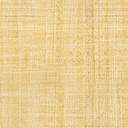 